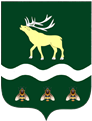 АДМИНИСТРАЦИЯЯКОВЛЕВСКОГО МУНИЦИПАЛЬНОГО РАЙОНА ПРИМОРСКОГО КРАЯ ПОСТАНОВЛЕНИЕ О внесении изменений в постановление от 11.12.2018  № 670-НПА «Об утверждении муниципальной программы «Развитие сельского хозяйства в Яковлевском муниципальном районе» на 2019-2025 годы»Руководствуясь Федеральным законом от 06.10.2003 г. № 131-ФЗ «Об общих принципах организации местного самоуправления в Российской Федерации», постановлением Администрации Яковлевского муниципального района от 26.10.2015 г. № 298-НПА «Об утверждении Порядка разработки, реализации и оценки эффективности муниципальных программ Яковлевского муниципального района», на основании Устава Яковлевского муниципального района, Администрация Яковлевского муниципального районаПОСТАНОВЛЯЕТ:1. Внести в муниципальную программу «Развитие сельского хозяйства в Яковлевском муниципальном районе» на 2019-2025 годы, утвержденную постановлением Администрации Яковлевского муниципального района от 11.12.2018 г. № 670-НПА «Об утверждении муниципальной программы «Развитие сельского хозяйства в Яковлевском муниципальном районе» на 2019-2025 годы» (в ред. постановлений Администрации Яковлевского муниципального района от 27.08.2019 г. № 348-НПА, от 27.12.2019 г., № 571-НПА, от 13.02.2020 г. № 75-НПА), (далее - муниципальная программа) следующие изменения:1.1. Изложить паспорт муниципальной программы в новой редакции согласно приложению № 1 к настоящему постановлению;1.2. Изложить приложение № 1 к муниципальной программе в новой редакции согласно приложению № 2 к настоящему постановлению;1.3. Изложить приложение № 2 к муниципальной программе в новой редакции согласно приложению № 3 к настоящему постановлению;1.4. Изложить приложение № 4 к муниципальной программе в новой редакции согласно приложению № 4 к настоящему постановлению;1.5. Изложить приложение № 5 к муниципальной программе в новой редакции согласно приложению № 5 к настоящему постановлению;1.6. Изложить приложение № 7  к муниципальной программе в новой редакции приложения № 6 к настоящему постановлению;1.7. Изложить приложение № 1 к подпрограмме № 2 муниципальной программы в новой редакции приложения № 7 к настоящему постановлению;2. Руководителю аппарата Администрации Яковлевского муниципального района (Сомова О.В.) обеспечить публикацию настоящего постановления в газете «Сельский труженик» и размещение на официальном сайте Администрации Яковлевского муниципального района.3. Настоящее постановление вступает в силу со дня его официального опубликования.4. Контроль за исполнением настоящего постановления оставляю за собой.Глава района – глава Администрации
Яковлевского муниципального района                                                 Н.В. Вязовик Приложение № 1к постановлению АдминистрацииЯковлевского муниципального районаОт 30.12.2020 № 632-НПАПриложение к постановлению АдминистрацииЯковлевского муниципального районаот 11.12.2018 г. № 670-НПАПАСПОРТМУНИЦИПАЛЬНОЙ ПРОГРАММЫ ЯКОВЛЕВСКОГОМУНИЦИПАЛЬНОГО РАЙОНА «РАЗВИТИЕ СЕЛЬСКОГО ХОЗЯЙСТВА В ЯКОВЛЕВСКОМ МУНИЦИПАЛЬНОМ РАЙОНЕ» НА 2019-2025 ГОДЫI. ПРИОРИТЕТЫ ГОСУДАРСТВЕННОЙ ПОЛИТИКИ В СФЕРЕ РЕАЛИЗАЦИИ МУНИЦИПАЛЬНОЙ ПРОГРАММЫ. ЦЕЛИ И ЗАДАЧИАгропромышленный комплекс и его базовая отрасль - сельское хозяйство, являются ведущими системообразующими сферами экономики района.Приоритеты государственной политики в сфере экономического развития, а также механизмы их достижения определены исходя из долгосрочных приоритетов, закрепленных в Конституции Российской Федерации, Посланиях Президента Российской Федерации Федеральному Собранию Российской Федерации, Концепции долгосрочного социально-экономического развития на период до 2020 года, утвержденной Распоряжением Правительства Российской Федерации от 17 ноября 2008 года N 1662-р, Указе Президента Российской Федерации от 7 мая 2012 года N 596 "О долгосрочной государственной экономической политике", а также Стратегии социально-экономического развития Приморского края до 2025 года, утвержденной Законом Приморского края 20 октября 2008 года N 324-КЗ, концепцией территориально-отраслевого развития Яковлевского муниципального района (Схема территориального планирования Яковлевского муниципального района Проектная документация 3 этап Пояснительная записка Концепция), утвержденная решением Думы Яковлевского муниципального района от 30.07.2013г.  № 896.Программа базируется на положениях Федерального закона от 29.12.2006 N 264-ФЗ "О развитии сельского хозяйства", закона Приморского края от 30.05.2007 N 78-КЗ "О развитии сельского хозяйства в Приморском крае", указа Президента РФ от 30.01.2010 N 120 "Об утверждении Доктрины продовольственной безопасности Российской Федерации", распоряжения Правительства РФ от 30 ноября 2010 г. № 2136-р "Об утверждении Концепции устойчивого развития сельских территорий Российской Федерации на период до 2020 года", постановления Правительства РФ от 14.07.2012 N 717 "О Государственной программе развития сельского хозяйства и регулирования рынков сельскохозяйственной продукции, сырья и продовольствия", постановления Правительства РФ от 31.05.2019 N 696 "Об утверждении Государственной программы Российской Федерации «Комплексное развитие сельских территорий» и о внесении изменений в некоторые акты Правительства Российской Федерации», постановления Администрации Приморского края от 27.12.2019 N 933-па "Об утверждении государственной программы Приморского края "Развитие сельского хозяйства и регулирования рынков сельскохозяйственной продукции, сырья и продовольствия" на 2020 - 2027 годы". Муниципальная программа предусматривает комплексное развитие всех отраслей и подотраслей, сфер деятельности агропромышленного комплекса. Одновременно выделяются приоритеты двух уровней.К приоритетам первого уровня относятся:- в сфере развития производственного потенциала – техническая и технологическая модернизация сельскохозяйственного производства, мелиорация земель сельскохозяйственного назначения, введение в оборот неиспользуемой пашни и залежных земель;- в экономической сфере – повышение доходности сельскохозяйственных товаропроизводителей как необходимое условие перехода к инновационной модели развития агропромышленного комплекса;- в сфере растениеводства – производство сои, кукурузы, риса, зерновых культур включая селекцию и семеноводство, технологию производства, доработку и переработку зерна и сои;- в сфере животноводства – молочное и мясное скотоводство, как системообразующая подотрасль, использующая конкурентные преимущества, в первую очередь, наличие значительных площадей сельскохозяйственных угодий и рынков сбыта.Приоритеты второго уровня включают такие направления, как:- развитие импортозамещающих подотраслей сельского хозяйства, включая овощеводство защищенного грунта и плодоводство;- экологическая безопасность сельскохозяйственной продукции и продовольствия и предотвращение загрязнения земель сельскохозяйственного назначения;- развитие перерабатывающих производств.Муниципальная программа определяет цели, задачи и направления развития сельского хозяйства, пищевой и перерабатывающей промышленности, финансовое обеспечение и механизмы реализации предусмотренных мероприятий, показатели их результативности.В соответствии с приоритетами формируются цели Муниципальной программы:1. Создание условий для увеличения объемов производства высококачественной сельскохозяйственной продукции, обеспечение ее конкурентоспособности на внутреннем и внешнем рынках на основе:- повышения инвестиционной привлекательности агропромышленного комплекса;- рационального использования земель сельскохозяйственного назначения.2. Обеспечение жителей Яковлевского муниципального района качественной, экологически безопасной сельскохозяйственной продукцией:- увеличения объемов производства и переработки;- развития малых форм хозяйствования на селе.3. Создание комфортных условий жизнедеятельности в Яковлевском муниципальном районе.Достижение поставленной цели требует формирования комплексного подхода в муниципальном управлении, реализации скоординированных по ресурсам, срокам, исполнителям и результатам мероприятий для решения следующих задач:- Создание условий для стимулирования роста производства основных видов сельскохозяйственной продукции, производства пищевых продуктов;- Создание условий для расширения доступа малым формам хозяйствования к рынкам сбыта и различным услугам;- Стимулирование приобретения сельскохозяйственными товаропроизводителями и предприятиями пищевой и перерабатывающей промышленности высокотехнологичных машин, техники и оборудования;- Обеспечение сельскохозяйственных товаропроизводителей и сельского населения консультационными услугами по освоению инноваций, передового опыта и прогрессивным методам хозяйствования;- Стимулирование эффективного и рационального использования земель сельскохозяйственного назначения;- Повышение инвестиционной привлекательности агропромышленного комплекса Яковлевского муниципального района;- Создание условий для поддержки развития крестьянских (фермерских) хозяйств, в том числе семейных ферм, малых форм хозяйствования, садоводческих объединений.II. СВЕДЕНИЯ ОБ ИНДИКАТОРАХ И НЕПОСРЕДСТВЕННЫХ РЕЗУЛЬТАТАХ РЕАЛИЗАЦИИ МУНИЦИПАЛЬНОЙ ПРОГРАММЫПоказатели Муниципальной программы соответствуют ее приоритетам, целям и задачам.Перечень показателей Муниципальной программы носит открытый характер и предусматривает возможность корректировки в случае потери информативности показателя, изменения приоритетов государственной политики, появления новых технологических и социально-экономических обстоятельств, существенно влияющих на развитие соответствующих сфер экономической деятельности.Целевые значения показателей обеспечивают достижение уровня, определенного Указом Президента Российской Федерации от 7 мая 2012 года № 596 "О долгосрочной государственной экономической политике".Плановые значения показателей Муниципальной программы, характеризующих эффективность реализации мероприятий Муниципальной программы и подпрограмм, приведены в приложении № 1 к настоящей Муниципальной программе.III. ПЕРЕЧЕНЬ МЕРОПРИЯТИЙ МУНИЦИПАЛЬНОЙ ПРОГРАММЫИ ПЛАН ИХ РЕАЛИЗАЦИИПеречень мероприятий Муниципальной программы и план их реализации приведены в приложении № 2 к настоящей Муниципальной программе.Информация об основных мероприятиях подпрограммы № 1 «Устойчивое развитие сельских территорий в Яковлевском муниципальном районе» на 2019-2025 годы в соответствии с условиями и требованиями, определенными подпрограммой «Устойчивое развитие сельских территорий» федеральной целевой программы «О Государственной программе развития сельского хозяйства и регулирования рынков сельскохозяйственной продукции, сырья и продовольствия» (утв. Постановлением Правительства Российской Федерации от 14 июля 2012 года № 717), приведена в приложении № 6 к настоящей Муниципальной программе.Информация об основных мероприятиях подпрограммы № 2 «Комплексное развитие сельских территорий в Яковлевском муниципальном районе» на 2020-2025 годы в соответствии с условиями и требованиями, определенными направлением (подпрограммой) «Создание условий для обеспечения доступным и комфортным жильем сельского населения» Государственной программы Российской Федерации «Комплексное развитие сельских территорий» (утв. Постановлением Правительства Российской Федерации от 31.05.2019 № 696).IV. МЕХАНИЗМ РЕАЛИЗАЦИИ МУНИЦИПАЛЬНОЙ ПРОГРАММЫМеханизм реализации Муниципальной программы направлен на эффективное планирование основных мероприятий, координацию действий ответственного исполнителя и соисполнителей Муниципальной программы, обеспечение контроля исполнения программных мероприятий, проведение мониторинга состояния работ по выполнению Муниципальной программы, выработку решений при возникновении отклонения хода работ от плана реализации.Реализация мероприятий  Муниципальной  программы осуществляется посредством:- создания условий для привлечения инвестиций из бюджетов вышестоящего уровня и иных источников;- обеспечения сельскохозяйственных товаропроизводителей консультационными услугами; - предоставления социальных выплат.Организация реализации Муниципальной программы осуществляется отделом экономического развития Администрации Яковлевского муниципального района, который- осуществляет управление настоящей Муниципальной программой, обеспечивает эффективное и целевое использование средств, выделяемых на ее реализацию;- организует размещение в средствах массовой информации и в электронном виде информации о ходе и результатах реализации настоящей Муниципальной программы и финансировании мероприятий;- подготавливает ежегодно предложения по уточнению перечня мероприятий на очередной финансовый год с учетом выделяемых на ее реализацию финансовых средств, уточняет целевые показатели и затраты на реализацию мероприятий, механизм реализации и финансирования настоящей Муниципальной программы;- разрабатывает в пределах своих полномочий нормативные правовые акты, необходимые для реализации настоящей Муниципальной программы;- осуществляет контроль за ходом реализации мероприятий настоящей Муниципальной программы;- несет ответственность за реализацию настоящей Муниципальной программы в целом;- по результатам оценки выполнения мероприятий настоящей Муниципальной программы готовит предложения о ее дальнейшей реализации, корректировке плановых показателей.Мероприятия Муниципальной программы ежегодно корректируются с учетом финансовых возможностей местного бюджета.Исполнители мероприятий Муниципальной программы в срок до 1 февраля года, следующего за отчетным, представляют отчет об их выполнении и целевом использовании денежных средств.  Отчет должен содержать:- общий объем фактически произведенных расходов всего, а также по отдельным мероприятиям и источникам финансирования;- перечень завершенных в течение года мероприятий;- перечень не завершенных в течение года мероприятий;- процент выполнения каждого мероприятия по Муниципальной программе;- оценку достигнутых социально-экономических результатов Муниципальной программы;- анализ причин несвоевременного завершения программных мероприятий;- предложения о привлечении дополнительных источников финансирования и иных способов достижения программных целей.Итоговый отчет о реализации Муниципальной программы в целом представляется не позднее 1 марта 2026 г. и направляется в отдел экономического развития Администрации Яковлевского муниципального района.Итоговый отчет о реализации Муниципальной программы должен содержать:- данные о финансировании Муниципальной программы в целом и по отдельным мероприятиям с разбивкой по источникам финансирования и годам реализации;- процент реализации Муниципальной программы;- оценку результатов Муниципальной программы;- уровень достижения программных целей и запланированных показателей эффективности;- перечень мероприятий, не завершенных в срок.Механизм реализации подпрограммы № 1 "Устойчивое развитие сельских территорий в Яковлевском муниципальном районе" на 2019-2025 годы и № 2 «Комплексное развитие сельских территорий в Яковлевском муниципальном районе» на 2020-2025 годы:Механизм реализации подпрограммы направлен на эффективное планирование основных мероприятий, координацию действий ответственного исполнителя подпрограммы, обеспечение контроля исполнения программных мероприятий, проведение мониторинга состояния работ по выполнению подпрограммы.Отдел экономического развития Администрации Яковлевского муниципального района: - несет ответственность за своевременную и качественную подготовку и реализацию мероприятий, обеспечивает целевое и эффективное использование средств, выделенных на реализацию мероприятий подпрограммы;- разрабатывает и принимает на уровне муниципального образования нормативные документы, необходимые для эффективной реализации мероприятий подпрограммы;- вносит предложения по уточнению затрат по мероприятиям подпрограммы на очередной финансовый год;- осуществляет ведение ежеквартальной отчетности о реализации мероприятий  подпрограммы;- осуществляет подготовку информации о ходе реализации мероприятий подпрограммы.Предоставление социальных выплат на строительство (приобретение) жилья гражданам, проживающих в Яковлевском муниципальном районе, в том числе молодым семьям и молодым специалистам до 2019 года осуществляется согласно Приложению № 1 к подпрограмме № 1.Предоставление социальных выплат на строительство (приобретение) жилья гражданам, проживающих в Яковлевском муниципальном районе, в том числе молодым семьям и молодым специалистам с 2020 года осуществляется согласно Приложению № 1 к подпрограмме № 2.V. ПРОГНОЗ СВОДНЫХ ПОКАЗАТЕЛЕЙ МУНИЦИПАЛЬНЫХ ЗАДАНИЙНА ОКАЗАНИЕ МУНИЦИПАЛЬНЫХ УСЛУГ (РАБОТ) МУНИЦИПАЛЬНЫМИ УЧРЕЖДЕНИЯМИ В РАМКАХ МУНИЦИПАЛЬНОЙ ПРОГРАММЫПрогноз сводных показателей муниципальных заданий на оказание муниципальных услуг (работ) муниципальными учреждениями по муниципальной программе приведен в приложении № 3 к настоящей Муниципальной программе.VI. РЕСУРСНОЕ ОБЕСПЕЧЕНИЕ РЕАЛИЗАЦИИ МУНИЦИПАЛЬНОЙ ПРОГРАММЫИнформация о ресурсном обеспечении реализации Муниципальной программы за счет средств бюджета Яковлевского муниципального района с расшифровкой по подпрограммам, отдельным мероприятиям, а также по годам реализации Муниципальной программы приведена в приложении № 4 к настоящей Муниципальной программе.Информация о прогнозной оценке расходов на реализацию Муниципальной программы за счет всех источников приведена в приложении № 5 к настоящей Муниципальной программе.Приложение № 6к постановлению АдминистрацииЯковлевского муниципального районаот  30.12.2020 № 632-НПАПриложение № 7к муниципальной программеЯковлевского муниципального района«Развитие сельского хозяйства в Яковлевскоммуниципальном районе» на 2019-2025 годы,утвержденной постановлением АдминистрацииЯковлевского муниципального районаот 11.12.2018 г. № 670-НПАПАСПОРТПОДПРОГРАММЫ № 2«КОМПЛЕКСНОЕ РАЗВИТИЕ СЕЛЬСКИХ ТЕРРИТОРИЙ 
В ЯКОВЛЕВСКОМ МУНИЦИПАЛЬНОМ РАЙОНЕ» НА 2020-2025 ГОДЫПриложение № 7к постановлению АдминистрацииЯковлевского муниципального районаот  30.12.2020  № 632-НПАПриложение № 1к подпрограмме № 2 «Комплексное развитие сельских
 территорий в Яковлевском муниципальном районе»на 2020-2025 годы муниципальной программы«Развитие сельского хозяйства в Яковлевскоммуниципальном районе» на 2019-2025 годы,утвержденной постановлением Администрации Яковлевского муниципального района		от 11.12.2018 г. № 670-НПА ПОЛОЖЕНИЕО ПРЕДОСТАВЛЕНИИ СОЦИАЛЬНЫХ ВЫПЛАТ НА СТРОИТЕЛЬСТВО(ПРИОБРЕТЕНИЕ) ЖИЛЬЯ ГРАЖДАНАМ, ПРОЖИВАЮЩИМ НА СЕЛЬСКИХ ТЕРРИТОРИЯХ ЯКОВЛЕВСКОГО МУНИЦИПАЛЬНОГО РАЙОНАI. Общие положения1. Настоящее Положение устанавливает порядок предоставления социальных выплат на строительство (приобретение) жилья, в том числе путем участия в долевом строительстве, гражданам Российской Федерации, проживающим и работающим в Яковлевском муниципальном районе либо изъявившим желание переехать на постоянное место жительства на сельские территории Яковлевского муниципального район и работать там (далее соответственно - социальные выплаты).Повышение доступности улучшения жилищных условий граждан, проживающих в Яковлевском муниципальном районе, предусматривается осуществлять путем предоставления социальных выплат на строительство (приобретение) жилья, в том числе путем участия в долевом строительстве, в Яковлевском муниципальном районе за счет средств консолидированного бюджета Яковлевского муниципального района в размере 1% от расчетной стоимости строящегося (приобретаемого) жилья на основании заявки на кассовый расход, подготовленной после представления получателем социальной выплаты копии корешка свидетельства и договора с кредитной организацией, а также средств федерального и краевого бюджетов, которые перечисляются непосредственно на расчетный счет участников подпрограммы.2. Социальные выплаты гражданам предоставляются за счет средств федерального бюджета, бюджета Приморского края и бюджета Яковлевского муниципального района.3. Социальные выплаты не предоставляются гражданам, а также членам их семей, ранее реализовавшим право на улучшение жилищных условий в сельской местности с использованием средств социальных выплат или иной формы государственной поддержки за счет средств федерального бюджета, бюджета субъекта Российской Федерации и (или) местных бюджетов, предоставленных на улучшение жилищных условий.Социальные выплаты на улучшение жилищных условий в сельской местности не предусматриваются гражданам, перед которыми государство имеет обязательства по обеспечению жильем в соответствии с законодательством Российской Федерации.II. Порядок предоставления социальных выплат гражданам4. Под гражданином понимается физическое лицо, являющееся гражданином Российской Федерации. К членам семьи гражданина в целях настоящего Положения относятся постоянно проживающие (зарегистрированные по месту жительства) совместно с ним его супруга (супруг), а также дети, в том числе усыновленные, и родители. Другие родственники и нетрудоспособные иждивенцы признаются членами семьи гражданина, если они вселены им в жилое помещение по месту его жительства. В исключительных случаях иные лица могут быть признаны членами семьи этого гражданина в судебном порядке.Под агропромышленным комплексом понимается деятельность сельскохозяйственных товаропроизводителей, признанных таковыми в соответствии со статьей 3 Федерального закона "О развитии сельского хозяйства", за исключением граждан, ведущих личное подсобное хозяйство, а также деятельность организаций и индивидуальных предпринимателей, осуществляющих первичную и (или) последующую (промышленную) переработку сельскохозяйственной продукции и ее реализацию в соответствии с перечнем, утвержденным Правительством Российской Федерации в соответствии с частью 1 статьи 3 указанного Федерального закона, при условии, что доля дохода от реализации этой продукции в доходе указанных организаций и индивидуальных предпринимателей составляет не менее 70 процентов за календарный год.Под социальной сферой понимаются организации независимо от их организационно-правовой формы, а также индивидуальные предприниматели, выполняющие работы или оказывающие услуги на сельских территориях Яковлевского муниципального района в области здравоохранения, образования, социального обслуживания, культуры, физической культуры и спорта.5. Право на получение социальной выплаты имеет:а) гражданин, постоянно проживающий на сельских территориях Яковлевского муниципального района (подтверждается регистрацией в установленном порядке по месту жительства) и при этом:осуществляющий деятельность по трудовому договору или индивидуальную предпринимательскую деятельность в сфере агропромышленного комплекса, или социальной сфере, или в организациях (независимо от их организационно-правовой формы), осуществляющих ветеринарную деятельность для сельскохозяйственных животных (основное место работы), и имеющий высшее или среднее ветеринарное образование, на сельских территориях Яковлевского муниципального района (непрерывно в организациях одной сферы деятельности в течение не менее одного года на дату включения в сводные списки участников мероприятий по улучшению жилищных условий граждан, проживающих на сельских территориях Яковлевского муниципального района, - получателей социальных выплат, формируемые в соответствии с пунктом 23 настоящего Положения) (далее соответственно - участники мероприятий, сводный список). Форма сводного списка утверждена постановлением Администрации Приморского края от 27.12.2019 г. №933-па «Об утверждении государственной программы Приморского края «Развитие сельского хозяйства и регулирование рынков сельскохозяйственной продукции, сырья и продовольствия" на 2020 - 2027 годы»;имеющий собственные и (или) заемные средства в размере не менее 30 процентов расчетной стоимости строительства (приобретения) жилья, определяемой в соответствии с пунктом 15 настоящего Положения, а также средства, необходимые для строительства (приобретения) жилья в случае, предусмотренном пунктом 19 настоящего Положения. В качестве собственных средств гражданином могут быть использованы средства (часть средств) материнского (семейного) капитала в порядке, установленном Правилами направления средств (части средств) материнского (семейного) капитала на улучшение жилищных условий, утвержденными постановлением Правительства Российской Федерации от 12 декабря 2007 г. N 862 "О Правилах направления средств (части средств) материнского (семейного) капитала на улучшение жилищных условий". В качестве заемных средств не могут быть использованы средства жилищных (ипотечных) кредитов (займов), по которым в рамках государственной программы Российской Федерации "Комплексное развитие сельских территорий" предоставляется субсидия из федерального бюджета российским кредитным организациям и акционерному обществу "ДОМ.РФ" на возмещение недополученных доходов кредитных организаций, акционерного общества "ДОМ.РФ";признанный нуждающимся в улучшении жилищных условий. В целях настоящего Положения признание граждан нуждающимися в улучшении жилищных условий осуществляется Администрацией Яковлевского муниципального района, по месту их постоянного жительства (регистрация по месту жительства) на основании статьи 51 Жилищного кодекса Российской Федерации. Граждане, намеренно ухудшившие жилищные условия, могут быть признаны нуждающимися в улучшении жилищных условий не ранее чем через 5 лет со дня совершения указанных намеренных действий;б) гражданин, изъявивший желание постоянно проживать на сельских территориях Яковлевского муниципального района и при этом:осуществляющий деятельность по трудовому договору или индивидуальную предпринимательскую деятельность в сфере агропромышленного комплекса, или социальной сфере, или в организациях (независимо от их организационно-правовой формы), осуществляющих ветеринарную деятельность для сельскохозяйственных животных (основное место работы), и имеющий высшее или среднее ветеринарное образование; переехавший из другого муниципального района, городского поселения, муниципального округа, городского округа на сельские территории в границах Яковлевского муниципального района для работы или осуществления индивидуальной предпринимательской деятельности в сфере агропромышленного комплекса, или социальной сфере, или в организациях (независимо от их организационно-правовой формы), осуществляющих ветеринарную деятельность для сельскохозяйственных животных (основное место работы), и имеющий высшее или среднее ветеринарное образование;имеющий собственные и (или) заемные средства в размере не менее 30 процентов расчетной стоимости строительства (приобретения) жилья, определяемой в соответствии с пунктом 15 настоящего Положения, а также средств, необходимых для строительства (приобретения) жилья в случае, предусмотренном пунктом 19 настоящего Положения. В качестве собственных средств гражданином могут быть использованы средства (часть средств) материнского (семейного) капитала в порядке, установленном Правилами направления средств (части средств) материнского (семейного) капитала на улучшение жилищных условий, утвержденными постановлением Правительства Российской Федерации от 12 декабря 2007 г. N 862 "О Правилах направления средств (части средств) материнского (семейного) капитала на улучшение жилищных условий". В качестве заемных средств не могут быть использованы средства жилищных (ипотечных) кредитов (займов), по которым в рамках государственной программы Российской Федерации "Комплексное развитие сельских территорий" предоставляется субсидия из федерального бюджета российским кредитным организациям и акционерному обществу "ДОМ.РФ" на возмещение недополученных доходов кредитных организаций, акционерного общества "ДОМ.РФ";проживающий на сельских территориях в границах Яковлевского муниципального района, в который гражданин изъявил желание переехать на постоянное место жительства, на условиях найма, аренды, безвозмездного пользования либо на иных основаниях, предусмотренных законодательством Российской Федерации;зарегистрированный по месту пребывания в соответствии с законодательством Российской Федерации на сельских территориях в границах Яковлевского муниципального района, на которые гражданин изъявил желание переехать на постоянное место жительства;не имеющий в собственности жилого помещения (жилого дома) на сельских территориях в границах Яковлевского муниципального района, на которые гражданин изъявил желание переехать на постоянное место жительства.6. Условием использования гражданином социальной выплаты является осуществление гражданином не менее 5 лет со дня получения социальной выплаты трудовой или предпринимательской деятельности на сельской территории, в которой было построено (приобретено) жилье за счет средств социальной выплаты.В случае несоблюдения гражданином данного условия Министерство сельского хозяйства Приморского края и Администрация Яковлевского муниципального района вправе требовать в судебном порядке от получателя социальной выплаты возврата средств в размере предоставленной социальной выплаты.В случае расторжения трудового договора (прекращения индивидуальной предпринимательской деятельности) ранее срока, установленного настоящим пунктом, право гражданина на использование социальной выплаты сохраняется, если гражданин в срок, не превышающий 6 месяцев, заключил трудовой договор с другим работодателем или организовал иную индивидуальную предпринимательскую деятельность в агропромышленном комплексе, социальной сфере или в организациях, осуществляющих ветеринарную деятельность в отношении сельскохозяйственных животных (основное место работы), в сельской местности.При этом период трудовой деятельности у прежнего работодателя (период ведения прежней индивидуальной предпринимательской деятельности) учитывается при исполнении гражданином обязательства, предусмотренного настоящим пунктом.7. Предоставление гражданам социальных выплат осуществляется в следующей очередности:а) граждане, работающие по трудовым договорам или осуществляющие индивидуальную предпринимательскую деятельность в сфере агропромышленного комплекса на сельских территориях Яковлевского муниципального района, а также работающие в организациях независимо от их организационно-правовой формы, осуществляющих ветеринарную деятельность для сельскохозяйственных животных, изъявившие желание улучшить жилищные условия путем строительства жилого дома или участия в долевом строительстве жилых домов (квартир);б) граждане, работающие по трудовым договорам или осуществляющие индивидуальную предпринимательскую деятельность в социальной сфере на сельских территориях Яковлевского муниципального района, изъявившие желание улучшить жилищные условия путем строительства жилого дома или участия в долевом строительстве жилых домов (квартир);в) граждане, работающие по трудовым договорам или осуществляющие индивидуальную предпринимательскую деятельность в сфере агропромышленного комплекса на сельских территориях Яковлевского муниципального района, а также работающие в организациях, осуществляющих ветеринарную деятельность для сельскохозяйственных животных, изъявившие желание улучшить жилищные условия путем приобретения жилых помещений;г) граждане, работающие по трудовым договорам или осуществляющие индивидуальную предпринимательскую деятельность в социальной сфере на сельских территориях Яковлевского муниципального района, изъявившие желание улучшить жилищные условия путем приобретения жилых помещений.8. В каждой из указанных в пункте 7 настоящего Положения групп граждан очередность определяется в хронологическом порядке по дате подачи заявления в соответствии с пунктом 20 настоящего Положения с учетом первоочередного предоставления социальных выплат:а) гражданам, имеющим 3 и более детей;б) гражданам, ранее включенным в списки граждан, изъявивших желание улучшить жилищные условия с использованием социальных выплат в рамках ведомственной целевой программы "Устойчивое развитие сельских территорий" Государственной программы развития сельского хозяйства и регулирования рынков сельскохозяйственной продукции, сырья и продовольствия, утвержденной постановлением Правительства Российской Федерации от 14 июля 2012 г. N 717 "О Государственной программе развития сельского хозяйства и регулирования рынков сельскохозяйственной продукции, сырья и продовольствия", и не реализовавшим свое право на получение социальной выплаты;в) гражданам, начавшим строительство жилых домов (квартир), в том числе путем участия в долевом строительстве, за счет собственных (заемных) средств в размере, указанном в пункте 5 настоящего Положения.9. Гражданин, которому предоставляется социальная выплата (далее - получатель социальной выплаты), может ее использовать:а) на строительство жилого дома (создание объекта индивидуального жилищного строительства), реконструкцию путем пристраивания жилого помещения к имеющемуся жилому дому (социальная выплата на реконструкцию может быть использована гражданином, указанным в подпункте "а" пункта 5 настоящего Положения) на сельских территориях Яковлевского муниципального района, в том числе на завершение ранее начатого строительства жилого дома;б) на участие в долевом строительстве жилых домов (квартир) на сельских территориях Яковлевского муниципального района;в) на приобретение жилого помещения (жилого дома) на сельских территориях Яковлевского муниципального района. Социальная выплата не может быть использована на приобретение жилого помещения у близких родственников (супруга (супруги), дедушки (бабушки), внуков, родителей (в том числе усыновителей), детей (в том числе усыновленных), полнородных и неполнородных братьев и сестер), а также на приобретение жилого помещения (жилого дома), в котором гражданин постоянно проживает (зарегистрирован по месту пребывания (месту жительства).10. Жилое помещение (жилой дом), на строительство (приобретение) которого предоставляется социальная выплата, должно быть:а) пригодным для постоянного проживания;б) обеспечено централизованными или автономными инженерными системами (электроосвещение, водоснабжение, водоотведение, отопление); в) не меньше размера, равного учетной норме площади жилого помещения в расчете на 1 члена семьи, установленной Администрацией Яковлевского муниципального района  (не менее 12,5 кв. м на 1 члена семьи).11. Соответствие жилого помещения указанным в пункте 10 настоящего Положения требованиям устанавливается районной межведомственной комиссией о признании помещения жилым помещением, пригодным (непригодным) для проживания граждан, а также многоквартирного дома аварийным и подлежащим сносу или реконструкции муниципального жилищного фонда, созданной на основании постановления Правительства Российской Федерации от 28 января 2006 г. N 47 "Об утверждении Положения о признании помещения жилым помещением, жилого помещения непригодным для проживания, многоквартирного дома аварийным и подлежащим сносу или реконструкции, садового дома жилым домом и жилого дома садовым домом".12. В случае привлечения гражданином для строительства (приобретения) жилья в качестве источника софинансирования жилищного кредита, в том числе ипотечного, полученного в кредитной организации, и (или) займа, привлеченного у юридического лица, социальная выплата может быть направлена на уплату первоначального взноса, на погашение основного долга и уплату процентов по кредиту (займу) при условии признания гражданина на дату заключения соответствующего кредитного договора (договора займа) имеющим право на получение социальной выплаты в соответствии с пунктом 5 настоящего Положения и включения его в список граждан, изъявивших желание улучшить жилищные условия с использованием социальных выплат, формируемый Администрацией Яковлевского муниципального района.Использование социальной выплаты на уплату иных процентов, штрафов, комиссий и пеней за просрочку исполнения обязательств по указанным кредитам (займам) не допускается.В случае использования социальной выплаты на погашение основной суммы долга и уплату процентов по кредиту (займу) на строительство (приобретение) жилья размер социальной выплаты ограничивается суммой остатка основного долга и остатка задолженности по выплате процентов за пользование кредитом (займом).Предоставление социальной выплаты на погашение основного долга и уплату процентов по кредиту (займу) на строительство (приобретение) жилья осуществляется на основании справки кредитной организации (заимодавца), предоставившей гражданину кредит (заем), об остатке суммы основного долга и остатке задолженности по выплате процентов за пользование кредитом (займом).13. Социальная выплата не может быть направлена на уплату первоначального взноса, на погашение основного долга и уплату процентов по жилищным (ипотечным) кредитам (займам), по которым в рамках государственной программы Российской Федерации "Комплексное развитие сельских территорий" предоставляется субсидия из федерального бюджета российским кредитным организациям и акционерному обществу "ДОМ.РФ" на возмещение недополученных доходов кредитных организаций, акционерного общества "ДОМ.РФ".14. Право граждан на получение социальной выплаты удостоверяется свидетельством о предоставлении социальной выплаты на строительство (приобретение) жилья на сельских территориях, не являющимся ценной бумагой, по форме, установленной постановлением Администрации Приморского края от 27.12.2019 г. №933-па «Об утверждении государственной программы Приморского края «Развитие сельского хозяйства и регулирование рынков сельскохозяйственной продукции, сырья и продовольствия" на 2020 - 2027 годы» (далее - свидетельство). Срок действия свидетельства составляет 1 год с даты выдачи, указанной в свидетельстве.Выдача свидетельства получателю социальной выплаты, а также ведение реестра выданных свидетельств осуществляется Министерством сельского хозяйства Приморского края.15. Расчетная стоимость строительства (приобретения) жилья, используемая для расчета размера социальной выплаты, определяется исходя из размера общей площади жилого помещения, установленного для семей разной численности (33 кв. метра - для одиноких граждан, 42 кв. метра - на семью из 2 человек и по 18 кв. метров на каждого члена семьи при численности семьи, составляющей 3 и более человек), и стоимости 1 кв. метра общей площади жилья на сельских территориях в границах Приморского края, утвержденной Администрацией Приморского края на очередной финансовый год, но не превышающей средней рыночной стоимости 1 кв. метра общей площади жилья по субъекту Российской Федерации, определяемой Министерством строительства и жилищно-коммунального хозяйства Российской Федерации на I квартал очередного финансового года.16. В случае если фактическая стоимость 1 кв. метра общей площади построенного (приобретенного) жилья меньше стоимости 1 кв. метра общей площади жилья, определенной Администрацией Приморского края, размер социальной выплаты подлежит пересчету исходя из фактической стоимости 1 кв. метра общей площади жилья.В случае если общая площадь построенного (приобретенного) жилья меньше размера, установленного для семей разной численности, но больше учетной нормы площади жилого помещения из расчета на одного человека, установленной решением Думы Яковлевского муниципального района от 27.01.2015 г. №233-НПА, размер социальной выплаты подлежит пересчету исходя из фактической площади жилья.17. В случае предоставления социальной выплаты на завершение ранее начатого строительства жилого дома размер социальной выплаты ограничивается остатком сметной стоимости строительства жилого дома.При этом стоимость жилого дома, строительство которого не завершено, определенная в порядке, установленном нормативным правовым актом Администрации Приморского края, учитывается в качестве собственных средств гражданина в софинансировании строительства жилого дома в соответствии с пунктом 5 настоящего Положения.18. Определение размера социальной выплаты производится  Министерством сельского хозяйства Приморского края  в отношении гражданина и всех членов его семьи, указанных в заявлении, оформленном в соответствии с пунктами 15 - 17 и 20 настоящего Положения.19. Получатель социальной выплаты вправе осуществить строительство (приобретение) жилья сверх установленного пунктом 15 настоящего Положения размера общей площади жилого помещения при условии оплаты им за счет собственных и (или) заемных средств стоимости строительства (приобретения) части жилья, превышающей указанный размер.20. Гражданин подает в Администрацию Яковлевского муниципального района   заявление о включении в состав участников мероприятий по улучшению жилищных условий граждан по форме, утвержденной постановлением Администрации Приморского края от 27.12.2019 г. №933-па «Об утверждении государственной программы Приморского края «Развитие сельского хозяйства и регулирование рынков сельскохозяйственной продукции, сырья и продовольствия" на 2020 - 2027 годы». В заявлении указываются сведения о гражданине и всех членах его семьи, претендующих на получение социальной выплаты. Заявление подается с приложением:а) копий документов, удостоверяющих личность заявителя и членов его семьи;б) копий документов, подтверждающих родственные отношения между лицами, указанными в заявлении в качестве членов семьи;в) копий документов, подтверждающих регистрацию по месту жительства (по месту пребывания) гражданина и членов его семьи;г) копий документов, подтверждающих наличие у заявителя и (или) членов его семьи собственных и (или) заемных средств в размере, установленном пунктом 5 настоящего Положения, а также при необходимости право заявителя (лица, состоящего в зарегистрированном браке с заявителем) на получение материнского (семейного) капитала:выписка кредитной организации о наличии у гражданина собственных средств, находящихся на его счетах, вкладах (либо копия сберегательной книжки);справка кредитной организации о размере кредита, который кредитная организация готова предоставить гражданину для строительства (приобретения) жилья, с указанием цели и срока его предоставления; копия договора займа, заключенного с организацией или физическим лицом, с указанием цели и срока его использования; копия договора купли-продажи с указанием суммы внесенных платежей за приобретаемое жилье (в случае приобретения жилья);копия платежного документа, подтверждающего внесение денежных средств гражданином на расчетный счет, счет эскроу или в кассу подрядчика или заказчика-застройщика в счет оплаты или предварительной оплаты строительных работ с приложением актов выполненных работ и справок о стоимости выполненных работ и затрат, подтверждающие затраты гражданина на строительство жилья (участия в долевом строительстве) в соответствии с проектно-сметной документацией;отчет об оценке рыночной стоимости объекта недвижимого имущества (в том числе, объекта незавершенного строительства), находящегося в собственности гражданина (членов его семьи), выполненный независимой оценочной организацией;копия государственного сертификата на материнский (семейный) капитал;справка Пенсионного фонда Российской Федерации (его территориального органа) о размере (оставшейся части) средств материнского (семейного) капитала.Для подтверждения наличия собственных средств в необходимом размере заявителем может быть представлен один или несколько документов, предусмотренных настоящим пунктом. Предоставляемые копии документов должны быть заверены в установленном порядке или представляться с предъявлением оригиналов в случае, если копии не заверены в установленном порядке; д) документа, подтверждающего признание гражданина нуждающимся в улучшении жилищных условий (для лиц, постоянно проживающих на сельских территориях), или копии документов, подтверждающих соответствие условиям, установленным подпунктом "б" пункта 5 настоящего Положения (для лиц, изъявивших желание постоянно проживать в сельской местности, за исключением условия о переезде на сельские территории);е) копии трудовой книжки (копии трудовых договоров), или информацию о трудовой деятельности в соответствии со сведениями о трудовой деятельности, предусмотренными статьей 66.1 Трудового кодекса Российской Федерации, в распечатанном виде либо в электронной форме с цифровой подписью для работающих по трудовым договорам, или копии документов, содержащих сведения о государственной регистрации физического лица в качестве индивидуального предпринимателя либо индивидуального предпринимателя - главы крестьянского (фермерского) хозяйства с приложением документов, подтверждающих фактическое осуществление предпринимательской деятельности на сельских территориях:документ, удостоверяющий личность;свидетельство ИНН;свидетельство о государственной регистрации индивидуального предпринимателя;выписка из ЕГРИП;статистические наблюдения за деятельностью субъектов малого предпринимательства;расчет по страховым взносам по форме КНД 1151111, утвержденной приказом Федеральной налоговой службы от 18 сентября 2019 года N ММВ-7-11/470@ "Об утверждении формы расчета по страховым взносам, порядка ее заполнения, а также формата представления расчета по страховым взносам в электронной форме и о признании утратившим силу приказа Федеральной налоговой службы от 10 октября 2016 года N ММВ-7-11/551@".ж) разрешение на строительство жилого дома (предоставляется в случае строительства нового либо завершения ранее начатого строительства жилого дома) или уведомление о планируемом строительстве;з) документы, подтверждающие стоимость жилья, планируемого к строительству (приобретению):1) при приобретении готового жилого помещения:предварительный либо основной договор купли-продажи на приобретаемое жилое помещение;кадастровый или технический паспорт жилого помещения;2) при строительстве жилого дома - предварительный либо основной договор подряда на строительство жилого дома с приложением сметы;3) при завершении ранее начатого строительства жилого дома:заключение об оценке стоимости не завершенного строительством жилого дома, подготовленное организацией, имеющей право на осуществление данного вида деятельности (при получении социальной выплаты на завершение ранее начатого строительства жилого дома);предварительный либо основной договор подряда на достройку жилого дома с приложением сметы;4) при участии заявителя в долевом строительстве жилого дома (квартиры) - договор участия в долевом строительстве, заключенный в соответствии с требованиями Федерального закона от 30 декабря 2004 года № 214-ФЗ «Об участии в долевом строительстве многоквартирных домов и иных объектов недвижимости и о внесении изменений в некоторые законодательные акты Российской Федерации»;5) при строительстве жилого дома собственными силами - предварительный либо основной договор купли-продажи материалов, оборудования для строительства жилого дома, осуществляемого получателем социальной выплаты собственными силами, с приложением расчета потребности в количестве и наименовании строительных материалов;6) в случае строительства (приобретения) жилья за счет ипотечного кредита (займа) также:договор ипотеки (договор займа) на строительство (приобретение) жилья;справку кредитной организации (заимодавца), предоставившего ипотечный кредит (заем), об остатке суммы основного долга и остатке задолженности по выплате процентов за пользование ипотечным кредитом (займом) со сроком выдачи не ранее 30 дней до даты подачи заявления.21. Копии документов, указанных в пункте 20 настоящего Положения, представляются вместе с оригиналами для удостоверения их идентичности (о чем делается отметка лицом, осуществляющим прием документов) либо заверяются в установленном законодательством Российской Федерации порядке.Копии документов, указанных в пункте 20 настоящего Положения, представляются гражданами, имеющими право на получение социальной выплаты, в орган местного самоуправления муниципального образования Приморского края по месту постоянного жительства в срок до 1 августа текущего финансового года (начиная с 2021 года документы подаются в срок до 1 марта текущего финансового года).22. Администрация Яковлевского муниципального района в срок до 1 августа текущего финансового года (начиная с 2021 года в срок до 1 марта текущего финансового года):осуществляет прием заявлений от граждан и их регистрацию в книге регистрации и учета;проводит проверку документов, представленных гражданином, на предмет соответствия гражданина требованиям, установленным пунктами 4, 5 настоящего Положения;проверяет представление документов в полном объеме согласно пункту 20 настоящего Положения;проверяет правильность оформления документов, представленных гражданином, и достоверность содержащихся в них сведений;принимает решение о включении либо об отказе во включении гражданина в предварительный список граждан, изъявивших желание улучшить жилищные условия с использованием социальных выплат, на очередной финансовый год и плановый период. При выявлении недостоверной информации, содержащейся в представленных документах, орган местного самоуправления в течение 30 календарных дней с даты регистрации заявления в книге регистрации и учета возвращает их гражданину с указанием причин возврата (с внесением соответствующей отметки в книгу регистрации и учета);формирует предварительный список граждан, изъявивших желание улучшить жилищные условия с использованием социальных выплат, на очередной финансовый год и плановый период по форме утвержденной постановлением Администрации Приморского края от 27.12.2019 г. №933-па «Об утверждении государственной программы Приморского края «Развитие сельского хозяйства и регулирование рынков сельскохозяйственной продукции, сырья и продовольствия" на 2020 - 2027 годы» в порядке очередности, предусмотренной пунктами 7, 8 настоящего Положения.В случае принятия решения об отказе во включении в предварительный список граждан, изъявивших желание улучшить жилищные условия с использованием социальных выплат, на очередной финансовый год и плановый период уведомляет гражданина с указанием причины отказа и возвращает документы гражданину в течение пяти календарных дней со дня принятия указанного решения.Основаниями для отказа во включении в предварительный список граждан, изъявивших желание улучшить жилищные условия с использованием социальных выплат, на очередной финансовый год и плановый период являются:несоответствие гражданина условиям, предусмотренным пунктами 4, 5 настоящего Положения;представление гражданином не в полном объеме документов, предусмотренных пунктом 20 настоящего Положения;недостоверность сведений, содержащихся в представленных документах;ранее реализованное право на улучшение жилищных условий на сельских территориях с использованием средств социальных выплат или иной формы государственной поддержки за счет средств федерального бюджета, бюджета субъекта Российской Федерации и (или) местных бюджетов, предоставленных на улучшение жилищных условий;наличие обязательства государства перед гражданином по обеспечению жильем в соответствии с законодательством Российской Федерации.Администрация Яковлевского муниципального района в срок до 1 сентября текущего финансового года (начиная с 2021 года в срок до 1 апреля текущего финансового года) направляют в Министерство сельского хозяйства Приморского края предварительный список граждан, изъявивших желание улучшить жилищные условия с использованием социальных выплат, на очередной финансовый год и плановый период с представлением подтверждающих документов, предусмотренных пунктом 20 настоящего Положения, а также сведений о заложенных средствах в бюджете Яковлевского муниципального района на предоставление социальных выплат.23. Министерство сельского хозяйства Приморского края на основании представленных Администрацией Яковлевского муниципального района списков, указанных в пункте 22 настоящего Положения, и документов утверждает сводный список на очередной финансовый год и формирует сводный список на плановый период, а также уведомляет Администрацию Яковлевского муниципального района о принятом решении для доведения до сведения граждан информации о включении их в указанные сводные списки.Министерство сельского хозяйства Приморского края вносит изменения в сводный список, утвержденный на очередной финансовый год, с учетом размера субсидии, предусмотренного бюджету Приморского края на очередной финансовый год на мероприятия, указанные в пункте 2 Правил предоставления и распределения субсидий из федерального бюджета бюджетам субъектов Российской Федерации на улучшение жилищных условий граждан, проживающих на сельских территориях, предусмотренных приложением N 3 к государственной программе Российской Федерации "Комплексное развитие сельских территорий".В случае если размер субсидии недостаточен для предоставления социальной выплаты одному получателю социальной выплаты, в сводный список включается указанный получатель социальной выплаты (с его согласия) на условиях частичного предоставления социальной выплаты в размере, соответствующем этому размеру субсидии. При формировании следующего сводного списка на соответствующий финансовый год данный участник мероприятия включается в список под номером 1 для предоставления оставшейся части социальной выплаты.Порядок формирования и утверждения списков участников мероприятий и порядок выдачи свидетельств, а также продления срока их действия (в случае частичного предоставления социальной выплаты) установлен постановлением Администрации Приморского края от 27.12.2019 г. №933-па «Об утверждении государственной программы Приморского края «Развитие сельского хозяйства и регулирование рынков сельскохозяйственной продукции, сырья и продовольствия" на 2020 - 2027 годы».24. Министерство сельского хозяйства Приморского края заключает с кредитными организациями соглашения о порядке обслуживания социальных выплат, в которых предусматриваются основания для заключения с получателями социальных выплат договора банковского счета, условия зачисления социальных выплат на банковские счета и их списания, а также ежеквартальное представление информации о количестве открытых и закрытых банковских счетов по обслуживанию социальных выплат.25. Получатель социальной выплаты обязаны в течение пяти рабочих дней со дня получения свидетельства о предоставлении социальной выплаты предоставить его в кредитную организацию для заключения договора банковского счета и открытия банковского счета, предназначенного для зачисления социальной выплаты.26. Министерство сельского хозяйства Приморского края обязано уведомить получателей социальных выплат о поступлении денежных средств на их банковские счета.27. Перечисление социальных выплат с банковских счетов получателей социальных выплат производится кредитной организацией:а) исполнителю (подрядчику), указанному в договоре подряда на строительство жилого дома для получателя социальной выплаты;б) застройщику, указанному в договоре участия в долевом строительстве жилых домов (квартир), в котором получатель социальной выплаты является участником долевого строительства, оформленном в соответствии с требованиями Федерального закона "Об участии в долевом строительстве многоквартирных домов и иных объектов недвижимости и о внесении изменений в некоторые законодательные акты Российской Федерации";в) продавцу, указанному в договоре купли-продажи, на основании которого осуществлена государственная регистрация права собственности на приобретаемое жилое помещение;г) продавцу, указанному в договоре купли-продажи материалов и оборудования для строительства жилого дома собственными силами получателя социальной выплаты;д) кредитной организации или юридическому лицу, указанным в кредитном договоре (договоре займа) о предоставлении гражданину кредита (займа) на строительство (приобретение) жилья, в том числе ипотечного.28. Указанные в пункте 27 настоящего Положения договоры до представления их в кредитную организацию проходят проверку в Министерстве сельского хозяйства Приморского края на предмет соответствия сведений, указанных в них, сведениям, содержащимся в свидетельствах, о чем делается соответствующая отметка на договоре.Перечисление социальных выплат с банковских счетов получателей социальных выплат производится кредитной организацией в соответствии с пунктом 27 настоящего Положения при наличии на договорах соответствующей отметки.29. После перечисления социальной выплаты с банковского счета получателя социальной выплаты лицам, указанным в пункте 27 настоящего Положения, кредитная организация направляет в Министерство сельского хозяйства Приморского края, выдавшее свидетельство, подлинник свидетельства с отметкой о произведенной оплате, где оно хранится в течение 5 лет.30. Жилое помещение оформляется в общую собственность всех членов семьи, указанных в свидетельстве, в срок:не более двух месяцев со дня окончания действия свидетельства о предоставлении социальной выплаты на приобретение жилья;не более двух лет со дня окончания действия свидетельства о предоставлении социальной выплаты на строительство (участие в долевом строительстве) жилья.В случае использования для софинансирования строительства (приобретения) жилья ипотечного жилищного кредита (займа) и оформления построенного (приобретенного) жилого помещения в собственность одного из супругов или обоих супругов лицо (лица), на чье имя оформлено право собственности на жилое помещение, в срок не более 30 календарных дней с момента оформления построенного (приобретенного) жилого помещения в собственность предоставляет в министерство заверенное в установленном порядке обязательство переоформить после снятия обременения построенное (приобретенное) жилое помещение в общую собственность всех членов семьи, указанных в свидетельстве, в течение трех месяцев с даты государственной регистрации права собственности на данное жилое помещение.Получатель социальной выплаты представляет в Министерство сельского хозяйства Приморского края документ, подтверждающий оформление в общую собственность жилого помещения, приобретенного за счет средств социальной выплаты, на всех членов семьи в течение 30 календарных дней с даты государственной регистрации права собственности на данное жилое помещение.В случае реализации и (или) передачи гражданином в аренду третьим лицам жилого помещения (жилого дома) в течение 5 лет со дня оформления права собственности средства в размере предоставленной социальной выплаты истребуются у получателя социальной выплаты в судебном порядке в соответствии с законодательством Российской Федерации. Контроль за соблюдением гражданином указанного требования осуществляется Министерством сельского хозяйства Приморского края.В случае использования для софинансирования строительства (приобретения) жилья средств (части средств) материнского (семейного) капитала оформление построенного (приобретенного) жилого помещения в собственность осуществляется в порядке, установленном Правилами направления средств (части средств) материнского (семейного) капитала на улучшение жилищных условий, утвержденными постановлением Правительства Российской Федерации от 12 декабря 2007 г. N 862 "О Правилах направления средств (части средств) материнского (семейного) капитала на улучшение жилищных условий".31. Министерство сельского хозяйства Приморского края и Администрация Яковлевского муниципального района вправе истребовать в судебном порядке от получателя социальной выплаты средства в размере предоставленной социальной выплаты в случае:1) несоблюдения сроков, установленных для оформления жилого помещения в собственность;2) реализации и (или) передачи гражданином в аренду третьим лицам жилого помещения (жилого дома) в течение 5 лет со дня оформления права собственности;3) осуществления гражданином трудовой или предпринимательской деятельности в организациях одной сферы деятельности менее пяти лет со дня получения социальной выплаты на сельской территории, в которой было построено (приобретено) жилье за счет средств социальной выплаты.от30.12.2020с. Яковлевка №   632-НПАОтветственный исполнитель программыотдел экономического развития Администрации Яковлевского муниципального районаСоисполнители программынетСтруктура программыподпрограмма № 1 «Устойчивое развитие сельских территорий в Яковлевском муниципальном районе» на 2019-2025 годы (приложение № 6 к муниципальной программе Яковлевского муниципального района «Развитие сельского хозяйства в Яковлевском муниципальном районе» на 2019-2025 годы) (далее - Муниципальная программа);подпрограмма № 2 «Комплексное развитие сельских территорий в Яковлевском  муниципальном районе» на 2020-2025 годы (приложение № 7 к Муниципальной программе);отдельные мероприятия:«Мероприятия по оказанию информационно-консультационной помощи сельскохозяйственным товаропроизводителям»;«Организация участия товаропроизводителей Яковлевского района в мероприятиях, проводимых Администрацией Приморского края».Цели программы1. Создание условий для увеличения объемов производства высококачественной сельскохозяйственной продукции, обеспечение ее конкурентоспособности на внутреннем и внешних рынках;2. Обеспечение жителей Яковлевского муниципального района качественной, экологически безопасной сельскохозяйственной продукцией;3. Создание комфортных условий жизнедеятельности в Яковлевском муниципальном районе.Задачи программы1. Создание условий для стимулирования роста производства основных видов сельскохозяйственной продукции, производства пищевых продуктов;2. Создание условий для расширения доступа малым формам хозяйствования к рынкам сбыта и различным услугам;3. Стимулирование приобретения сельскохозяйственными товаропроизводителями и предприятиями пищевой и перерабатывающей промышленности высокотехнологичных машин, техники и оборудования;4. Обеспечение сельскохозяйственных товаропроизводителей и сельского населения консультационными услугами по освоению инноваций, передового опыта и прогрессивным методам хозяйствования;5. Стимулирование эффективного и рационального использования земель сельскохозяйственного назначения;6. Повышение инвестиционной привлекательности агропромышленного комплекса Яковлевского муниципального района;7. Создание условий для поддержки развития крестьянских (фермерских) хозяйств, в том числе семейных ферм, малых форм хозяйствования, садоводческих объединений.Сроки реализации программы2019-2025 годыОбъемы бюджетных ассигнований программы (с расшифровкой по годам и источникам финансирования)общий объем финансирования на реализацию Муниципальной программы составляет – 264 713,96 рублей, в том числе:2019 год – 64 813,68 рублей;2020 год – 49 900,28 рублей;2021 год – 30 000,00 рублей;2022 год – 30 000,00 рублей;2023 год – 30 000,00 рублей;2024 год – 30 000,00 рублей;2025 год – 30 000,00 рублей;сумма средств, запланированная в бюджете района составляет – 264 713,96 рублей, в том числе:2019 год – 64 813,68 рублей;2020 год – 49 900,28 рублей;2021 год – 30 000,00 рублей;2022 год – 30 000,00 рублей;2023 год – 30 000,00 рублей;2024 год – 30 000,00 рублей;2025 год – 30 000,00 рублей.Индикаторы достижения цели- количество мероприятий по  оказанию консультативной  помощи сельскохозяйственным товаропроизводителям, планирующим получать государственную поддержку увеличится до 15 шт.;- количество хозяйств начинающих фермеров, осуществивших проекты создания и развития своих хозяйств с помощью государственной поддержки, увеличится до 1 ед. в год;- площадь используемых земель сельскохозяйственного назначения увеличится до 8610 га.Приложение № 2 Приложение № 2 Приложение № 2 Приложение № 2 Приложение № 2 к постановлению Администрациик постановлению Администрациик постановлению Администрациик постановлению Администрациик постановлению АдминистрацииЯковлевского муниципального районаЯковлевского муниципального районаЯковлевского муниципального районаЯковлевского муниципального районаЯковлевского муниципального районаот 30.12.2020 № 632-НПАот 30.12.2020 № 632-НПАот 30.12.2020 № 632-НПАот 30.12.2020 № 632-НПАот 30.12.2020 № 632-НПАПриложение № 1Приложение № 1Приложение № 1Приложение № 1Приложение № 1к муниципальной программе к муниципальной программе к муниципальной программе к муниципальной программе к муниципальной программе Яковлевского муниципального района Яковлевского муниципального района Яковлевского муниципального района Яковлевского муниципального района Яковлевского муниципального района "Развитие сельского хозяйства в Яковлевском "Развитие сельского хозяйства в Яковлевском "Развитие сельского хозяйства в Яковлевском "Развитие сельского хозяйства в Яковлевском "Развитие сельского хозяйства в Яковлевском муниципальном районе " на 2019 - 2025 годы,муниципальном районе " на 2019 - 2025 годы,муниципальном районе " на 2019 - 2025 годы,муниципальном районе " на 2019 - 2025 годы,муниципальном районе " на 2019 - 2025 годы,утвержденной постановлением Администрацииутвержденной постановлением Администрацииутвержденной постановлением Администрацииутвержденной постановлением Администрацииутвержденной постановлением АдминистрацииЯковлевского муниципального районаЯковлевского муниципального районаЯковлевского муниципального районаЯковлевского муниципального районаЯковлевского муниципального районаот 11.12.2018 г. № 670-НПАот 11.12.2018 г. № 670-НПАот 11.12.2018 г. № 670-НПАот 11.12.2018 г. № 670-НПАот 11.12.2018 г. № 670-НПАСВЕДЕНИЯ ОБ ИНДИКАТОРАХ И НЕПОСРЕДСТВЕННЫХ РЕЗУЛЬТАТАХСВЕДЕНИЯ ОБ ИНДИКАТОРАХ И НЕПОСРЕДСТВЕННЫХ РЕЗУЛЬТАТАХСВЕДЕНИЯ ОБ ИНДИКАТОРАХ И НЕПОСРЕДСТВЕННЫХ РЕЗУЛЬТАТАХСВЕДЕНИЯ ОБ ИНДИКАТОРАХ И НЕПОСРЕДСТВЕННЫХ РЕЗУЛЬТАТАХСВЕДЕНИЯ ОБ ИНДИКАТОРАХ И НЕПОСРЕДСТВЕННЫХ РЕЗУЛЬТАТАХСВЕДЕНИЯ ОБ ИНДИКАТОРАХ И НЕПОСРЕДСТВЕННЫХ РЕЗУЛЬТАТАХСВЕДЕНИЯ ОБ ИНДИКАТОРАХ И НЕПОСРЕДСТВЕННЫХ РЕЗУЛЬТАТАХСВЕДЕНИЯ ОБ ИНДИКАТОРАХ И НЕПОСРЕДСТВЕННЫХ РЕЗУЛЬТАТАХСВЕДЕНИЯ ОБ ИНДИКАТОРАХ И НЕПОСРЕДСТВЕННЫХ РЕЗУЛЬТАТАХСВЕДЕНИЯ ОБ ИНДИКАТОРАХ И НЕПОСРЕДСТВЕННЫХ РЕЗУЛЬТАТАХСВЕДЕНИЯ ОБ ИНДИКАТОРАХ И НЕПОСРЕДСТВЕННЫХ РЕЗУЛЬТАТАХСВЕДЕНИЯ ОБ ИНДИКАТОРАХ И НЕПОСРЕДСТВЕННЫХ РЕЗУЛЬТАТАХМУНИЦИПАЛЬНОЙ ПРОГРАММЫ ЯКОВЛЕВСКОГО МУНИЦИПАЛЬНОГО РАЙОНАМУНИЦИПАЛЬНОЙ ПРОГРАММЫ ЯКОВЛЕВСКОГО МУНИЦИПАЛЬНОГО РАЙОНАМУНИЦИПАЛЬНОЙ ПРОГРАММЫ ЯКОВЛЕВСКОГО МУНИЦИПАЛЬНОГО РАЙОНАМУНИЦИПАЛЬНОЙ ПРОГРАММЫ ЯКОВЛЕВСКОГО МУНИЦИПАЛЬНОГО РАЙОНАМУНИЦИПАЛЬНОЙ ПРОГРАММЫ ЯКОВЛЕВСКОГО МУНИЦИПАЛЬНОГО РАЙОНАМУНИЦИПАЛЬНОЙ ПРОГРАММЫ ЯКОВЛЕВСКОГО МУНИЦИПАЛЬНОГО РАЙОНАМУНИЦИПАЛЬНОЙ ПРОГРАММЫ ЯКОВЛЕВСКОГО МУНИЦИПАЛЬНОГО РАЙОНАМУНИЦИПАЛЬНОЙ ПРОГРАММЫ ЯКОВЛЕВСКОГО МУНИЦИПАЛЬНОГО РАЙОНАМУНИЦИПАЛЬНОЙ ПРОГРАММЫ ЯКОВЛЕВСКОГО МУНИЦИПАЛЬНОГО РАЙОНАМУНИЦИПАЛЬНОЙ ПРОГРАММЫ ЯКОВЛЕВСКОГО МУНИЦИПАЛЬНОГО РАЙОНАМУНИЦИПАЛЬНОЙ ПРОГРАММЫ ЯКОВЛЕВСКОГО МУНИЦИПАЛЬНОГО РАЙОНАМУНИЦИПАЛЬНОЙ ПРОГРАММЫ ЯКОВЛЕВСКОГО МУНИЦИПАЛЬНОГО РАЙОНА"РАЗВИТИЕ СЕЛЬСКОГО ХОЗЯЙСТВА В ЯКОВЛЕВСКОМ МУНИЦИПАЛЬНОМ РАЙОНЕ" НА 2019-2025 ГОДЫ"РАЗВИТИЕ СЕЛЬСКОГО ХОЗЯЙСТВА В ЯКОВЛЕВСКОМ МУНИЦИПАЛЬНОМ РАЙОНЕ" НА 2019-2025 ГОДЫ"РАЗВИТИЕ СЕЛЬСКОГО ХОЗЯЙСТВА В ЯКОВЛЕВСКОМ МУНИЦИПАЛЬНОМ РАЙОНЕ" НА 2019-2025 ГОДЫ"РАЗВИТИЕ СЕЛЬСКОГО ХОЗЯЙСТВА В ЯКОВЛЕВСКОМ МУНИЦИПАЛЬНОМ РАЙОНЕ" НА 2019-2025 ГОДЫ"РАЗВИТИЕ СЕЛЬСКОГО ХОЗЯЙСТВА В ЯКОВЛЕВСКОМ МУНИЦИПАЛЬНОМ РАЙОНЕ" НА 2019-2025 ГОДЫ"РАЗВИТИЕ СЕЛЬСКОГО ХОЗЯЙСТВА В ЯКОВЛЕВСКОМ МУНИЦИПАЛЬНОМ РАЙОНЕ" НА 2019-2025 ГОДЫ"РАЗВИТИЕ СЕЛЬСКОГО ХОЗЯЙСТВА В ЯКОВЛЕВСКОМ МУНИЦИПАЛЬНОМ РАЙОНЕ" НА 2019-2025 ГОДЫ"РАЗВИТИЕ СЕЛЬСКОГО ХОЗЯЙСТВА В ЯКОВЛЕВСКОМ МУНИЦИПАЛЬНОМ РАЙОНЕ" НА 2019-2025 ГОДЫ"РАЗВИТИЕ СЕЛЬСКОГО ХОЗЯЙСТВА В ЯКОВЛЕВСКОМ МУНИЦИПАЛЬНОМ РАЙОНЕ" НА 2019-2025 ГОДЫ"РАЗВИТИЕ СЕЛЬСКОГО ХОЗЯЙСТВА В ЯКОВЛЕВСКОМ МУНИЦИПАЛЬНОМ РАЙОНЕ" НА 2019-2025 ГОДЫ"РАЗВИТИЕ СЕЛЬСКОГО ХОЗЯЙСТВА В ЯКОВЛЕВСКОМ МУНИЦИПАЛЬНОМ РАЙОНЕ" НА 2019-2025 ГОДЫ"РАЗВИТИЕ СЕЛЬСКОГО ХОЗЯЙСТВА В ЯКОВЛЕВСКОМ МУНИЦИПАЛЬНОМ РАЙОНЕ" НА 2019-2025 ГОДЫ№ п/пНаименование индикатора/непосредственного результатаЕд. измеренияЗначение индикатора/непосредственного результатаЗначение индикатора/непосредственного результатаЗначение индикатора/непосредственного результатаЗначение индикатора/непосредственного результатаЗначение индикатора/непосредственного результатаЗначение индикатора/непосредственного результатаЗначение индикатора/непосредственного результатаЗначение индикатора/непосредственного результатаЗначение индикатора/непосредственного результата№ п/пНаименование индикатора/непосредственного результатаЕд. измерения201720182019202020212022202320242025123456789101112Муниципальная программа «Развитие сельского хозяйства в Яковлевском муниципальном районе» на 2019-2025 годыМуниципальная программа «Развитие сельского хозяйства в Яковлевском муниципальном районе» на 2019-2025 годыМуниципальная программа «Развитие сельского хозяйства в Яковлевском муниципальном районе» на 2019-2025 годыМуниципальная программа «Развитие сельского хозяйства в Яковлевском муниципальном районе» на 2019-2025 годыМуниципальная программа «Развитие сельского хозяйства в Яковлевском муниципальном районе» на 2019-2025 годыМуниципальная программа «Развитие сельского хозяйства в Яковлевском муниципальном районе» на 2019-2025 годыМуниципальная программа «Развитие сельского хозяйства в Яковлевском муниципальном районе» на 2019-2025 годыМуниципальная программа «Развитие сельского хозяйства в Яковлевском муниципальном районе» на 2019-2025 годыМуниципальная программа «Развитие сельского хозяйства в Яковлевском муниципальном районе» на 2019-2025 годыМуниципальная программа «Развитие сельского хозяйства в Яковлевском муниципальном районе» на 2019-2025 годыМуниципальная программа «Развитие сельского хозяйства в Яковлевском муниципальном районе» на 2019-2025 годыМуниципальная программа «Развитие сельского хозяйства в Яковлевском муниципальном районе» на 2019-2025 годы1Количество  мероприятий по  оказанию консультативной  помощи сельскохозяйственным товаропроизводителям, планирующим получать государственную поддержку;шт.1111121213141415152Количество хозяйств начинающих фермеров, осуществивших проекты создания и развития своих хозяйств с помощью государственной поддержки;ед.0011111113Площадь используемых земель сельскохозяйственного назначения га 909470427550551379418000811285808610подпрограмма № 1 «Устойчивое развитие сельских территорий в Яковлевском  муниципальном районе» на 2019-2025 годыподпрограмма № 1 «Устойчивое развитие сельских территорий в Яковлевском  муниципальном районе» на 2019-2025 годыподпрограмма № 1 «Устойчивое развитие сельских территорий в Яковлевском  муниципальном районе» на 2019-2025 годыподпрограмма № 1 «Устойчивое развитие сельских территорий в Яковлевском  муниципальном районе» на 2019-2025 годыподпрограмма № 1 «Устойчивое развитие сельских территорий в Яковлевском  муниципальном районе» на 2019-2025 годыподпрограмма № 1 «Устойчивое развитие сельских территорий в Яковлевском  муниципальном районе» на 2019-2025 годыподпрограмма № 1 «Устойчивое развитие сельских территорий в Яковлевском  муниципальном районе» на 2019-2025 годыподпрограмма № 1 «Устойчивое развитие сельских территорий в Яковлевском  муниципальном районе» на 2019-2025 годыподпрограмма № 1 «Устойчивое развитие сельских территорий в Яковлевском  муниципальном районе» на 2019-2025 годыподпрограмма № 1 «Устойчивое развитие сельских территорий в Яковлевском  муниципальном районе» на 2019-2025 годыподпрограмма № 1 «Устойчивое развитие сельских территорий в Яковлевском  муниципальном районе» на 2019-2025 годыподпрограмма № 1 «Устойчивое развитие сельских территорий в Яковлевском  муниципальном районе» на 2019-2025 годы4Ввод (приобретение) жилья для граждан, проживающих в Яковлевском муниципальном районе  кв. м. 00296------в том числе для молодых семей и молодых специалистовкв.м.0096------подпрограмма № 2 «Комплексное развитие сельских территорий в Яковлевском  муниципальном районе» на 2020-2025 годыподпрограмма № 2 «Комплексное развитие сельских территорий в Яковлевском  муниципальном районе» на 2020-2025 годыподпрограмма № 2 «Комплексное развитие сельских территорий в Яковлевском  муниципальном районе» на 2020-2025 годыподпрограмма № 2 «Комплексное развитие сельских территорий в Яковлевском  муниципальном районе» на 2020-2025 годыподпрограмма № 2 «Комплексное развитие сельских территорий в Яковлевском  муниципальном районе» на 2020-2025 годыподпрограмма № 2 «Комплексное развитие сельских территорий в Яковлевском  муниципальном районе» на 2020-2025 годыподпрограмма № 2 «Комплексное развитие сельских территорий в Яковлевском  муниципальном районе» на 2020-2025 годыподпрограмма № 2 «Комплексное развитие сельских территорий в Яковлевском  муниципальном районе» на 2020-2025 годыподпрограмма № 2 «Комплексное развитие сельских территорий в Яковлевском  муниципальном районе» на 2020-2025 годыподпрограмма № 2 «Комплексное развитие сельских территорий в Яковлевском  муниципальном районе» на 2020-2025 годыподпрограмма № 2 «Комплексное развитие сельских территорий в Яковлевском  муниципальном районе» на 2020-2025 годыподпрограмма № 2 «Комплексное развитие сельских территорий в Яковлевском  муниципальном районе» на 2020-2025 годы5Ввод (приобретение) жилых помещений (жилых домов) для граждан, проживающих в Яковлевском муниципальном районе кв. м. ---200,7-----Приложение № 3Приложение № 3к постановлению Администрациик постановлению АдминистрацииЯковлевского муниципального районаЯковлевского муниципального районаот   30.12.2020 № 632-НПАот   30.12.2020 № 632-НПАПриложение № 2Приложение № 2к муниципальной программе к муниципальной программе Яковлевского муниципального района Яковлевского муниципального района "Развитие сельского хозяйства в Яковлевском 
муниципальном районе  на 2014 - 2020 годы,"Развитие сельского хозяйства в Яковлевском 
муниципальном районе  на 2014 - 2020 годы,муниципальном районе " на 2019 - 2025 годы,муниципальном районе " на 2019 - 2025 годы,утвержденной постановлением Администрацииутвержденной постановлением АдминистрацииЯковлевского муниципального районаЯковлевского муниципального районаот 11.12.2018 г. № 670-НПАот 11.12.2018 г. № 670-НПАПЕРЕЧЕНЬ МЕРОПРИЯТИЙПЕРЕЧЕНЬ МЕРОПРИЯТИЙПЕРЕЧЕНЬ МЕРОПРИЯТИЙПЕРЕЧЕНЬ МЕРОПРИЯТИЙПЕРЕЧЕНЬ МЕРОПРИЯТИЙПЕРЕЧЕНЬ МЕРОПРИЯТИЙМУНИЦИПАЛЬНОЙ ПРОГРАММЫ ЯКОВЛЕВСКОГО МУНИЦИПАЛЬНОГО РАЙОНАМУНИЦИПАЛЬНОЙ ПРОГРАММЫ ЯКОВЛЕВСКОГО МУНИЦИПАЛЬНОГО РАЙОНАМУНИЦИПАЛЬНОЙ ПРОГРАММЫ ЯКОВЛЕВСКОГО МУНИЦИПАЛЬНОГО РАЙОНАМУНИЦИПАЛЬНОЙ ПРОГРАММЫ ЯКОВЛЕВСКОГО МУНИЦИПАЛЬНОГО РАЙОНАМУНИЦИПАЛЬНОЙ ПРОГРАММЫ ЯКОВЛЕВСКОГО МУНИЦИПАЛЬНОГО РАЙОНАМУНИЦИПАЛЬНОЙ ПРОГРАММЫ ЯКОВЛЕВСКОГО МУНИЦИПАЛЬНОГО РАЙОНА"РАЗВИТИЕ СЕЛЬСКОГО ХОЗЯЙСТВА В ЯКОВЛЕВСКОМ МУНИЦИПАЛЬНОМ РАЙОНЕ" НА 2019-2025 ГОДЫ"РАЗВИТИЕ СЕЛЬСКОГО ХОЗЯЙСТВА В ЯКОВЛЕВСКОМ МУНИЦИПАЛЬНОМ РАЙОНЕ" НА 2019-2025 ГОДЫ"РАЗВИТИЕ СЕЛЬСКОГО ХОЗЯЙСТВА В ЯКОВЛЕВСКОМ МУНИЦИПАЛЬНОМ РАЙОНЕ" НА 2019-2025 ГОДЫ"РАЗВИТИЕ СЕЛЬСКОГО ХОЗЯЙСТВА В ЯКОВЛЕВСКОМ МУНИЦИПАЛЬНОМ РАЙОНЕ" НА 2019-2025 ГОДЫ"РАЗВИТИЕ СЕЛЬСКОГО ХОЗЯЙСТВА В ЯКОВЛЕВСКОМ МУНИЦИПАЛЬНОМ РАЙОНЕ" НА 2019-2025 ГОДЫ"РАЗВИТИЕ СЕЛЬСКОГО ХОЗЯЙСТВА В ЯКОВЛЕВСКОМ МУНИЦИПАЛЬНОМ РАЙОНЕ" НА 2019-2025 ГОДЫИ ПЛАН ИХ РЕАЛИЗАЦИИИ ПЛАН ИХ РЕАЛИЗАЦИИИ ПЛАН ИХ РЕАЛИЗАЦИИИ ПЛАН ИХ РЕАЛИЗАЦИИИ ПЛАН ИХ РЕАЛИЗАЦИИИ ПЛАН ИХ РЕАЛИЗАЦИИ№ п/пНаименование муниципальной программы (подпрогр.), мероприятия/мероприятий в рамках основного мероприятияОтветственный исполнительСрокСрокНепосредственный результат (краткое описание)начало реализацииокончание реализации1234561.Муниципальная программа Яковлевского муниципального района «Развитие сельского хозяйства в Яковлевском муниципальном районе» на 2019-2025 годыМуниципальная программа Яковлевского муниципального района «Развитие сельского хозяйства в Яковлевском муниципальном районе» на 2019-2025 годыМуниципальная программа Яковлевского муниципального района «Развитие сельского хозяйства в Яковлевском муниципальном районе» на 2019-2025 годыМуниципальная программа Яковлевского муниципального района «Развитие сельского хозяйства в Яковлевском муниципальном районе» на 2019-2025 годыМуниципальная программа Яковлевского муниципального района «Развитие сельского хозяйства в Яковлевском муниципальном районе» на 2019-2025 годы1.1.Подпрограмма № 1 «Устойчивое развитие сельских территорий в Яковлевском  муниципальном районе» на 2019-2025 годыПодпрограмма № 1 «Устойчивое развитие сельских территорий в Яковлевском  муниципальном районе» на 2019-2025 годыПодпрограмма № 1 «Устойчивое развитие сельских территорий в Яковлевском  муниципальном районе» на 2019-2025 годыПодпрограмма № 1 «Устойчивое развитие сельских территорий в Яковлевском  муниципальном районе» на 2019-2025 годыПодпрограмма № 1 «Устойчивое развитие сельских территорий в Яковлевском  муниципальном районе» на 2019-2025 годыОсновное мероприятие1.1.1.Улучшение жилищных условий граждан, проживающих в Яковлевском муниципальном районе, в том числе  молодых семей и молодых специалистовотдел экономического развития Администрации Яковлевского муниципального  района 20192019ввод (приобретение) жилья для граждан, проживающих в Яковлевском муниципальном районе увеличится до 296 кв.м.,в том числе для молодых семей и молодых специалистов до 96 кв.м.1.1.1.1.Социальные выплаты на обеспечение жильем граждан, проживающих в сельской местностиотдел экономического развития Администрации Яковлевского муниципального  района 20192019повышение доступности улучшения жилищных условий для граждан, проживающих в Яковлевском муниципальном районе1.1.1.2.Социальные выплаты на обеспечение жильем молодых семей и молодых специалистов, проживающих в сельской местностиотдел экономического развития Администрации Яковлевского муниципального  района 20192019повышение доступности улучшения жилищных условий для молодых семей и молодых специалистов, проживающих в Яковлевском муниципальном районе1.2.Подпрограмма № 2 «Комплексное развитие сельских территорий в Яковлевском  муниципальном районе» на 2020-2025 годыПодпрограмма № 2 «Комплексное развитие сельских территорий в Яковлевском  муниципальном районе» на 2020-2025 годыПодпрограмма № 2 «Комплексное развитие сельских территорий в Яковлевском  муниципальном районе» на 2020-2025 годыПодпрограмма № 2 «Комплексное развитие сельских территорий в Яковлевском  муниципальном районе» на 2020-2025 годыПодпрограмма № 2 «Комплексное развитие сельских территорий в Яковлевском  муниципальном районе» на 2020-2025 годыОсновное мероприятие1.2.1.Улучшение жилищных условий граждан, проживающих в Яковлевском муниципальном районе отдел экономического развития Администрации Яковлевского муниципального района 20202025ввод (приобретение) жилья для граждан, проживающих в Яковлевском муниципальном районе увеличится до 200,7 кв.м.1.2.1.1.Социальные выплаты на обеспечение жильем граждан Российской Федерации, проживающих в сельской местности отдел экономического развития Администрации Яковлевского муниципального района 20202025повышение доступности улучшения жилищных условий для граждан, проживающих в Яковлевском муниципальном районеОтдельные мероприятия1.3.Мероприятия по оказанию информационно-консультационной помощи сельскохозяйственным товаропроизводителямотдел экономического развития Администрации Яковлевского муниципального  района 20192025консультационная помощь сельскохозяйственным товаропроизводителям1.3.1.Мероприятия по развитию сельского хозяйства в Яковлевском районеотдел экономического развития Администрации Яковлевского муниципального  района 20192025популяризация профессий в сфере сельского хозяйства, привлечение молодых специалистов 1.3.1.1.Проведение  совещания по итогам работы предприятий агропромышленного комплекса Яковлевского муниципального района отдел экономического развития Администрации Яковлевского муниципального  района 20192025популяризация профессий в сфере сельского хозяйства, привлечение молодых специалистов 1.4.Организация участия товаропроизводителей Яковлевского района в мероприятиях, проводимых Администрацией Приморского краяотдел экономического развития Администрации Яковлевского муниципального  района 20192025представление товаропроизводителей района на краевых мероприятиях1.4.1.Участие в краевом совещании по итогам работы предприятий агропромышленного комплекса Приморского краяотдел экономического развития Администрации Яковлевского муниципального  района 20192025представление товаропроизводителей района в итоговом совещании работников предприятий агропромышленного комплекса Приморского краяПриложение № 4 Приложение № 4 Приложение № 4 Приложение № 4 Приложение № 4 Приложение № 4 Приложение № 4 к постановлению Администрациик постановлению Администрациик постановлению Администрациик постановлению Администрациик постановлению Администрациик постановлению Администрациик постановлению АдминистрацииЯковлевского муниципального районаЯковлевского муниципального районаЯковлевского муниципального районаЯковлевского муниципального районаЯковлевского муниципального районаЯковлевского муниципального районаЯковлевского муниципального районаот 30.12.2020 № 632-НПАот 30.12.2020 № 632-НПАот 30.12.2020 № 632-НПАот 30.12.2020 № 632-НПАот 30.12.2020 № 632-НПАот 30.12.2020 № 632-НПАот 30.12.2020 № 632-НПАПриложение № 4Приложение № 4Приложение № 4Приложение № 4Приложение № 4Приложение № 4Приложение № 4к муниципальной программе к муниципальной программе к муниципальной программе к муниципальной программе к муниципальной программе к муниципальной программе к муниципальной программе Яковлевского муниципального района Яковлевского муниципального района Яковлевского муниципального района Яковлевского муниципального района Яковлевского муниципального района Яковлевского муниципального района Яковлевского муниципального района "Развитие сельского хозяйства в Яковлевском 
муниципальном районе  на 2014 - 2020 годы,"Развитие сельского хозяйства в Яковлевском 
муниципальном районе  на 2014 - 2020 годы,"Развитие сельского хозяйства в Яковлевском 
муниципальном районе  на 2014 - 2020 годы,"Развитие сельского хозяйства в Яковлевском 
муниципальном районе  на 2014 - 2020 годы,"Развитие сельского хозяйства в Яковлевском 
муниципальном районе  на 2014 - 2020 годы,"Развитие сельского хозяйства в Яковлевском 
муниципальном районе  на 2014 - 2020 годы,"Развитие сельского хозяйства в Яковлевском 
муниципальном районе  на 2014 - 2020 годы,муниципальном районе " на 2019 - 2025 годы,муниципальном районе " на 2019 - 2025 годы,муниципальном районе " на 2019 - 2025 годы,муниципальном районе " на 2019 - 2025 годы,муниципальном районе " на 2019 - 2025 годы,муниципальном районе " на 2019 - 2025 годы,муниципальном районе " на 2019 - 2025 годы,утвержденной постановлением Администрацииутвержденной постановлением Администрацииутвержденной постановлением Администрацииутвержденной постановлением Администрацииутвержденной постановлением Администрацииутвержденной постановлением Администрацииутвержденной постановлением АдминистрацииЯковлевского муниципального районаЯковлевского муниципального районаЯковлевского муниципального районаЯковлевского муниципального районаЯковлевского муниципального районаЯковлевского муниципального районаЯковлевского муниципального районаот 11.12.2018 г. № 670-НПАот 11.12.2018 г. № 670-НПАот 11.12.2018 г. № 670-НПАот 11.12.2018 г. № 670-НПАот 11.12.2018 г. № 670-НПАот 11.12.2018 г. № 670-НПАот 11.12.2018 г. № 670-НПАРЕСУРСНОЕ ОБЕСПЕЧЕНИЕ РЕАЛИЗАЦИИРЕСУРСНОЕ ОБЕСПЕЧЕНИЕ РЕАЛИЗАЦИИРЕСУРСНОЕ ОБЕСПЕЧЕНИЕ РЕАЛИЗАЦИИРЕСУРСНОЕ ОБЕСПЕЧЕНИЕ РЕАЛИЗАЦИИРЕСУРСНОЕ ОБЕСПЕЧЕНИЕ РЕАЛИЗАЦИИРЕСУРСНОЕ ОБЕСПЕЧЕНИЕ РЕАЛИЗАЦИИРЕСУРСНОЕ ОБЕСПЕЧЕНИЕ РЕАЛИЗАЦИИРЕСУРСНОЕ ОБЕСПЕЧЕНИЕ РЕАЛИЗАЦИИРЕСУРСНОЕ ОБЕСПЕЧЕНИЕ РЕАЛИЗАЦИИРЕСУРСНОЕ ОБЕСПЕЧЕНИЕ РЕАЛИЗАЦИИРЕСУРСНОЕ ОБЕСПЕЧЕНИЕ РЕАЛИЗАЦИИРЕСУРСНОЕ ОБЕСПЕЧЕНИЕ РЕАЛИЗАЦИИРЕСУРСНОЕ ОБЕСПЕЧЕНИЕ РЕАЛИЗАЦИИРЕСУРСНОЕ ОБЕСПЕЧЕНИЕ РЕАЛИЗАЦИИРЕСУРСНОЕ ОБЕСПЕЧЕНИЕ РЕАЛИЗАЦИИМУНИЦИПАЛЬНОЙ ПРОГРАММЫ ЯКОВЛЕВСКОГО МУНИЦИПАЛЬНОГО РАЙОНАМУНИЦИПАЛЬНОЙ ПРОГРАММЫ ЯКОВЛЕВСКОГО МУНИЦИПАЛЬНОГО РАЙОНАМУНИЦИПАЛЬНОЙ ПРОГРАММЫ ЯКОВЛЕВСКОГО МУНИЦИПАЛЬНОГО РАЙОНАМУНИЦИПАЛЬНОЙ ПРОГРАММЫ ЯКОВЛЕВСКОГО МУНИЦИПАЛЬНОГО РАЙОНАМУНИЦИПАЛЬНОЙ ПРОГРАММЫ ЯКОВЛЕВСКОГО МУНИЦИПАЛЬНОГО РАЙОНАМУНИЦИПАЛЬНОЙ ПРОГРАММЫ ЯКОВЛЕВСКОГО МУНИЦИПАЛЬНОГО РАЙОНАМУНИЦИПАЛЬНОЙ ПРОГРАММЫ ЯКОВЛЕВСКОГО МУНИЦИПАЛЬНОГО РАЙОНАМУНИЦИПАЛЬНОЙ ПРОГРАММЫ ЯКОВЛЕВСКОГО МУНИЦИПАЛЬНОГО РАЙОНАМУНИЦИПАЛЬНОЙ ПРОГРАММЫ ЯКОВЛЕВСКОГО МУНИЦИПАЛЬНОГО РАЙОНАМУНИЦИПАЛЬНОЙ ПРОГРАММЫ ЯКОВЛЕВСКОГО МУНИЦИПАЛЬНОГО РАЙОНАМУНИЦИПАЛЬНОЙ ПРОГРАММЫ ЯКОВЛЕВСКОГО МУНИЦИПАЛЬНОГО РАЙОНАМУНИЦИПАЛЬНОЙ ПРОГРАММЫ ЯКОВЛЕВСКОГО МУНИЦИПАЛЬНОГО РАЙОНАМУНИЦИПАЛЬНОЙ ПРОГРАММЫ ЯКОВЛЕВСКОГО МУНИЦИПАЛЬНОГО РАЙОНАМУНИЦИПАЛЬНОЙ ПРОГРАММЫ ЯКОВЛЕВСКОГО МУНИЦИПАЛЬНОГО РАЙОНАМУНИЦИПАЛЬНОЙ ПРОГРАММЫ ЯКОВЛЕВСКОГО МУНИЦИПАЛЬНОГО РАЙОНА"РАЗВИТИЕ СЕЛЬСКОГО ХОЗЯЙСТВА В ЯКОВЛЕВСКОМ МУНИЦИПАЛЬНОМ РАЙОНЕ" НА 2019-2025 ГОДЫ "РАЗВИТИЕ СЕЛЬСКОГО ХОЗЯЙСТВА В ЯКОВЛЕВСКОМ МУНИЦИПАЛЬНОМ РАЙОНЕ" НА 2019-2025 ГОДЫ "РАЗВИТИЕ СЕЛЬСКОГО ХОЗЯЙСТВА В ЯКОВЛЕВСКОМ МУНИЦИПАЛЬНОМ РАЙОНЕ" НА 2019-2025 ГОДЫ "РАЗВИТИЕ СЕЛЬСКОГО ХОЗЯЙСТВА В ЯКОВЛЕВСКОМ МУНИЦИПАЛЬНОМ РАЙОНЕ" НА 2019-2025 ГОДЫ "РАЗВИТИЕ СЕЛЬСКОГО ХОЗЯЙСТВА В ЯКОВЛЕВСКОМ МУНИЦИПАЛЬНОМ РАЙОНЕ" НА 2019-2025 ГОДЫ "РАЗВИТИЕ СЕЛЬСКОГО ХОЗЯЙСТВА В ЯКОВЛЕВСКОМ МУНИЦИПАЛЬНОМ РАЙОНЕ" НА 2019-2025 ГОДЫ "РАЗВИТИЕ СЕЛЬСКОГО ХОЗЯЙСТВА В ЯКОВЛЕВСКОМ МУНИЦИПАЛЬНОМ РАЙОНЕ" НА 2019-2025 ГОДЫ "РАЗВИТИЕ СЕЛЬСКОГО ХОЗЯЙСТВА В ЯКОВЛЕВСКОМ МУНИЦИПАЛЬНОМ РАЙОНЕ" НА 2019-2025 ГОДЫ "РАЗВИТИЕ СЕЛЬСКОГО ХОЗЯЙСТВА В ЯКОВЛЕВСКОМ МУНИЦИПАЛЬНОМ РАЙОНЕ" НА 2019-2025 ГОДЫ "РАЗВИТИЕ СЕЛЬСКОГО ХОЗЯЙСТВА В ЯКОВЛЕВСКОМ МУНИЦИПАЛЬНОМ РАЙОНЕ" НА 2019-2025 ГОДЫ "РАЗВИТИЕ СЕЛЬСКОГО ХОЗЯЙСТВА В ЯКОВЛЕВСКОМ МУНИЦИПАЛЬНОМ РАЙОНЕ" НА 2019-2025 ГОДЫ "РАЗВИТИЕ СЕЛЬСКОГО ХОЗЯЙСТВА В ЯКОВЛЕВСКОМ МУНИЦИПАЛЬНОМ РАЙОНЕ" НА 2019-2025 ГОДЫ "РАЗВИТИЕ СЕЛЬСКОГО ХОЗЯЙСТВА В ЯКОВЛЕВСКОМ МУНИЦИПАЛЬНОМ РАЙОНЕ" НА 2019-2025 ГОДЫ "РАЗВИТИЕ СЕЛЬСКОГО ХОЗЯЙСТВА В ЯКОВЛЕВСКОМ МУНИЦИПАЛЬНОМ РАЙОНЕ" НА 2019-2025 ГОДЫ "РАЗВИТИЕ СЕЛЬСКОГО ХОЗЯЙСТВА В ЯКОВЛЕВСКОМ МУНИЦИПАЛЬНОМ РАЙОНЕ" НА 2019-2025 ГОДЫ ЗА СЧЕТ СРЕДСТВ БЮДЖЕТА ЯКОВЛЕВСКОГО МУНИЦИПАЛЬНОГО РАЙОНА ЗА СЧЕТ СРЕДСТВ БЮДЖЕТА ЯКОВЛЕВСКОГО МУНИЦИПАЛЬНОГО РАЙОНА ЗА СЧЕТ СРЕДСТВ БЮДЖЕТА ЯКОВЛЕВСКОГО МУНИЦИПАЛЬНОГО РАЙОНА ЗА СЧЕТ СРЕДСТВ БЮДЖЕТА ЯКОВЛЕВСКОГО МУНИЦИПАЛЬНОГО РАЙОНА ЗА СЧЕТ СРЕДСТВ БЮДЖЕТА ЯКОВЛЕВСКОГО МУНИЦИПАЛЬНОГО РАЙОНА ЗА СЧЕТ СРЕДСТВ БЮДЖЕТА ЯКОВЛЕВСКОГО МУНИЦИПАЛЬНОГО РАЙОНА ЗА СЧЕТ СРЕДСТВ БЮДЖЕТА ЯКОВЛЕВСКОГО МУНИЦИПАЛЬНОГО РАЙОНА ЗА СЧЕТ СРЕДСТВ БЮДЖЕТА ЯКОВЛЕВСКОГО МУНИЦИПАЛЬНОГО РАЙОНА ЗА СЧЕТ СРЕДСТВ БЮДЖЕТА ЯКОВЛЕВСКОГО МУНИЦИПАЛЬНОГО РАЙОНА ЗА СЧЕТ СРЕДСТВ БЮДЖЕТА ЯКОВЛЕВСКОГО МУНИЦИПАЛЬНОГО РАЙОНА ЗА СЧЕТ СРЕДСТВ БЮДЖЕТА ЯКОВЛЕВСКОГО МУНИЦИПАЛЬНОГО РАЙОНА ЗА СЧЕТ СРЕДСТВ БЮДЖЕТА ЯКОВЛЕВСКОГО МУНИЦИПАЛЬНОГО РАЙОНА ЗА СЧЕТ СРЕДСТВ БЮДЖЕТА ЯКОВЛЕВСКОГО МУНИЦИПАЛЬНОГО РАЙОНА ЗА СЧЕТ СРЕДСТВ БЮДЖЕТА ЯКОВЛЕВСКОГО МУНИЦИПАЛЬНОГО РАЙОНА ЗА СЧЕТ СРЕДСТВ БЮДЖЕТА ЯКОВЛЕВСКОГО МУНИЦИПАЛЬНОГО РАЙОНА № п/пСтатусНаименованиеОтветственный исполнитель, соисполнителиКод бюджетной классификацииКод бюджетной классификацииКод бюджетной классификацииКод бюджетной классификацииРасходы ( руб.), годыРасходы ( руб.), годыРасходы ( руб.), годыРасходы ( руб.), годыРасходы ( руб.), годыРасходы ( руб.), годыРасходы ( руб.), годы№ п/пСтатусНаименованиеОтветственный исполнитель, соисполнителиГРБСРз ПрЦСРВР20192020202120222023202420251234567891011121314151.Муниципальная программа«Развитие сельского хозяйства в Яковлевском муниципальном районе» на 2019-2025 годыотдел экономического развития Администрация Яковлевского муниципального  района  9770000130000000000064 813,6849 900,2830 000,0030 000,0030 000,0030 000,0030 000,0001.1.Подпрограмма № 1«Устойчивое развитие сельских территорий в Яковлевском  муниципальном районе» на 2019-2025 годыотдел экономического развития Администрация Яковлевского муниципального  района  9771003131000000000044 813,68------1.1.1.Основное мероприятиеУлучшение жилищных условий граждан, проживающих в Яковлевском муниципальном районе, в том числе  молодых семей и молодых специалистовотдел экономического развития Администрация Яковлевского муниципального  района  9771003131010000032044 813,68------1.1.1.1.мероприятиеСоциальные выплаты на обеспечение жильем граждан, проживающих в сельской местностиотдел экономического развития Администрация Яковлевского муниципального  района  97710031310180060320-------1.1.1.2.мероприятиеСоциальные выплаты на обеспечение жильем молодых семей и молодых специалистов, проживающих в сельской местностиотдел экономического развития Администрация Яковлевского муниципального  района  9771003131018007032044 813,68------1.2.Подпрограмма № 2«Комплексное развитие сельских территорий в Яковлевском  муниципальном районе» на 2020-2025 годыотдел экономического развития Администрация Яковлевского муниципального  района  97710031320000000000-35 900,28-----1.2.1.Основное мероприятиеУлучшение жилищных условий граждан, проживающих в Яковлевском муниципальном районе отдел экономического развития Администрация Яковлевского муниципального  района  97710031320180090320-35 900,28-----1.2.1.1мероприятиеСоциальные выплаты на обеспечение жильем граждан Российской Федерации, проживающих в сельской местности отдел экономического развития Администрация Яковлевского муниципального  района  97710031320180090320-35 900,28-----1.3.Отдельное мероприятиеМероприятия по оказанию информационно-консультационной помощи сельскохозяйственным товаропроизводителямотдел экономического развития Администрация Яковлевского муниципального  района  9770405130010000024020 000,0014 000,0030 000,0030 000,0030 000,0030 000,0030 000,001.3.1.мероприятиеМероприятия по развитию сельского хозяйства в Яковлевском районеотдел экономического развития Администрация Яковлевского муниципального  района  9770405130012017024020 000,0014 000,0030 000,0030 000,0030 000,0030 000,0030 000,001.3.1.1.мероприятиеПроведение  совещания по итогам работы предприятий агропромышленного комплекса Яковлевского муниципального района отдел экономического развития Администрация Яковлевского муниципального  района  9770405130012017024020 000,0014 000,0030 000,0030 000,0030 000,0030 000,0030 000,001.4.Отдельное мероприятиеОрганизация участия товаропроизводителей Яковлевского района в мероприятиях, проводимых Администрацией Приморского краяотдел экономического развития Администрация Яковлевского муниципального  района  97704051300200000240-------1.4.1.мероприятиеУчастие в краевом совещании по итогам работы предприятий агропромышленного комплекса Приморского краяотдел экономического развития Администрация Яковлевского муниципального  района  97704051300220410240-------Приложение № 5 Приложение № 5 Приложение № 5 Приложение № 5 Приложение № 5 к постановлению Администрациик постановлению Администрациик постановлению Администрациик постановлению Администрациик постановлению АдминистрацииЯковлевского муниципального районаЯковлевского муниципального районаЯковлевского муниципального районаЯковлевского муниципального районаЯковлевского муниципального районаот 30.12.2020 № 632-НПАот 30.12.2020 № 632-НПАот 30.12.2020 № 632-НПАот 30.12.2020 № 632-НПАот 30.12.2020 № 632-НПАПриложение № 5Приложение № 5Приложение № 5Приложение № 5Приложение № 5к муниципальной программе к муниципальной программе к муниципальной программе к муниципальной программе к муниципальной программе Яковлевского муниципального района Яковлевского муниципального района Яковлевского муниципального района Яковлевского муниципального района Яковлевского муниципального района "Развитие сельского хозяйства в Яковлевском 
муниципальном районе  на 2014 - 2020 годы,"Развитие сельского хозяйства в Яковлевском 
муниципальном районе  на 2014 - 2020 годы,"Развитие сельского хозяйства в Яковлевском 
муниципальном районе  на 2014 - 2020 годы,"Развитие сельского хозяйства в Яковлевском 
муниципальном районе  на 2014 - 2020 годы,"Развитие сельского хозяйства в Яковлевском 
муниципальном районе  на 2014 - 2020 годы,муниципальном районе " на 2019 - 2025 годы,муниципальном районе " на 2019 - 2025 годы,муниципальном районе " на 2019 - 2025 годы,муниципальном районе " на 2019 - 2025 годы,муниципальном районе " на 2019 - 2025 годы,утвержденной постановлением Администрацииутвержденной постановлением Администрацииутвержденной постановлением Администрацииутвержденной постановлением Администрацииутвержденной постановлением АдминистрацииЯковлевского муниципального районаЯковлевского муниципального районаЯковлевского муниципального районаЯковлевского муниципального районаЯковлевского муниципального районаот 11.12.2018 г. № 670-НПАот 11.12.2018 г. № 670-НПАот 11.12.2018 г. № 670-НПАот 11.12.2018 г. № 670-НПАот 11.12.2018 г. № 670-НПАПРОГНОЗНАЯ ОЦЕНКА РАСХОДОВ НА РЕАЛИЗАЦИЮПРОГНОЗНАЯ ОЦЕНКА РАСХОДОВ НА РЕАЛИЗАЦИЮПРОГНОЗНАЯ ОЦЕНКА РАСХОДОВ НА РЕАЛИЗАЦИЮПРОГНОЗНАЯ ОЦЕНКА РАСХОДОВ НА РЕАЛИЗАЦИЮПРОГНОЗНАЯ ОЦЕНКА РАСХОДОВ НА РЕАЛИЗАЦИЮПРОГНОЗНАЯ ОЦЕНКА РАСХОДОВ НА РЕАЛИЗАЦИЮПРОГНОЗНАЯ ОЦЕНКА РАСХОДОВ НА РЕАЛИЗАЦИЮПРОГНОЗНАЯ ОЦЕНКА РАСХОДОВ НА РЕАЛИЗАЦИЮПРОГНОЗНАЯ ОЦЕНКА РАСХОДОВ НА РЕАЛИЗАЦИЮПРОГНОЗНАЯ ОЦЕНКА РАСХОДОВ НА РЕАЛИЗАЦИЮПРОГНОЗНАЯ ОЦЕНКА РАСХОДОВ НА РЕАЛИЗАЦИЮМУНИЦИПАЛЬНОЙ ПРОГРАММЫ ЯКОВЛЕВСКОГО МУНИЦИПАЛЬНОГО РАЙОНАМУНИЦИПАЛЬНОЙ ПРОГРАММЫ ЯКОВЛЕВСКОГО МУНИЦИПАЛЬНОГО РАЙОНАМУНИЦИПАЛЬНОЙ ПРОГРАММЫ ЯКОВЛЕВСКОГО МУНИЦИПАЛЬНОГО РАЙОНАМУНИЦИПАЛЬНОЙ ПРОГРАММЫ ЯКОВЛЕВСКОГО МУНИЦИПАЛЬНОГО РАЙОНАМУНИЦИПАЛЬНОЙ ПРОГРАММЫ ЯКОВЛЕВСКОГО МУНИЦИПАЛЬНОГО РАЙОНАМУНИЦИПАЛЬНОЙ ПРОГРАММЫ ЯКОВЛЕВСКОГО МУНИЦИПАЛЬНОГО РАЙОНАМУНИЦИПАЛЬНОЙ ПРОГРАММЫ ЯКОВЛЕВСКОГО МУНИЦИПАЛЬНОГО РАЙОНАМУНИЦИПАЛЬНОЙ ПРОГРАММЫ ЯКОВЛЕВСКОГО МУНИЦИПАЛЬНОГО РАЙОНАМУНИЦИПАЛЬНОЙ ПРОГРАММЫ ЯКОВЛЕВСКОГО МУНИЦИПАЛЬНОГО РАЙОНАМУНИЦИПАЛЬНОЙ ПРОГРАММЫ ЯКОВЛЕВСКОГО МУНИЦИПАЛЬНОГО РАЙОНАМУНИЦИПАЛЬНОЙ ПРОГРАММЫ ЯКОВЛЕВСКОГО МУНИЦИПАЛЬНОГО РАЙОНА "РАЗВИТИЕ СЕЛЬСКОГО ХОЗЯЙСТВА В ЯКОВЛЕВСКОМ МУНИЦИПАЛЬНОМ РАЙОНЕ" НА 2019-2025 ГОДЫ "РАЗВИТИЕ СЕЛЬСКОГО ХОЗЯЙСТВА В ЯКОВЛЕВСКОМ МУНИЦИПАЛЬНОМ РАЙОНЕ" НА 2019-2025 ГОДЫ "РАЗВИТИЕ СЕЛЬСКОГО ХОЗЯЙСТВА В ЯКОВЛЕВСКОМ МУНИЦИПАЛЬНОМ РАЙОНЕ" НА 2019-2025 ГОДЫ "РАЗВИТИЕ СЕЛЬСКОГО ХОЗЯЙСТВА В ЯКОВЛЕВСКОМ МУНИЦИПАЛЬНОМ РАЙОНЕ" НА 2019-2025 ГОДЫ "РАЗВИТИЕ СЕЛЬСКОГО ХОЗЯЙСТВА В ЯКОВЛЕВСКОМ МУНИЦИПАЛЬНОМ РАЙОНЕ" НА 2019-2025 ГОДЫ "РАЗВИТИЕ СЕЛЬСКОГО ХОЗЯЙСТВА В ЯКОВЛЕВСКОМ МУНИЦИПАЛЬНОМ РАЙОНЕ" НА 2019-2025 ГОДЫ "РАЗВИТИЕ СЕЛЬСКОГО ХОЗЯЙСТВА В ЯКОВЛЕВСКОМ МУНИЦИПАЛЬНОМ РАЙОНЕ" НА 2019-2025 ГОДЫ "РАЗВИТИЕ СЕЛЬСКОГО ХОЗЯЙСТВА В ЯКОВЛЕВСКОМ МУНИЦИПАЛЬНОМ РАЙОНЕ" НА 2019-2025 ГОДЫ "РАЗВИТИЕ СЕЛЬСКОГО ХОЗЯЙСТВА В ЯКОВЛЕВСКОМ МУНИЦИПАЛЬНОМ РАЙОНЕ" НА 2019-2025 ГОДЫ "РАЗВИТИЕ СЕЛЬСКОГО ХОЗЯЙСТВА В ЯКОВЛЕВСКОМ МУНИЦИПАЛЬНОМ РАЙОНЕ" НА 2019-2025 ГОДЫ "РАЗВИТИЕ СЕЛЬСКОГО ХОЗЯЙСТВА В ЯКОВЛЕВСКОМ МУНИЦИПАЛЬНОМ РАЙОНЕ" НА 2019-2025 ГОДЫЗА СЧЕТ ВСЕХ ИСТОЧНИКОВЗА СЧЕТ ВСЕХ ИСТОЧНИКОВЗА СЧЕТ ВСЕХ ИСТОЧНИКОВЗА СЧЕТ ВСЕХ ИСТОЧНИКОВЗА СЧЕТ ВСЕХ ИСТОЧНИКОВЗА СЧЕТ ВСЕХ ИСТОЧНИКОВЗА СЧЕТ ВСЕХ ИСТОЧНИКОВЗА СЧЕТ ВСЕХ ИСТОЧНИКОВЗА СЧЕТ ВСЕХ ИСТОЧНИКОВЗА СЧЕТ ВСЕХ ИСТОЧНИКОВЗА СЧЕТ ВСЕХ ИСТОЧНИКОВ№ п/пСтатусНаименованиеИсточник финансированияОценка расходов (руб.), годыОценка расходов (руб.), годыОценка расходов (руб.), годыОценка расходов (руб.), годыОценка расходов (руб.), годыОценка расходов (руб.), годыОценка расходов (руб.), годы№ п/пСтатусНаименованиеИсточник финансирования201920202021202220232024202512345678910111.Муниципальная программа«Развитие сельского хозяйства в Яковлевском муниципальном районе» на 2019-2025 годыВсего64 813,6849 900,2830 000,0030 000,0030 000,0030 000,0030 000,001.Муниципальная программа«Развитие сельского хозяйства в Яковлевском муниципальном районе» на 2019-2025 годыместный бюджет64 813,6849 900,2830 000,0030 000,0030 000,0030 000,0030 000,001.Муниципальная программа«Развитие сельского хозяйства в Яковлевском муниципальном районе» на 2019-2025 годыкраевой бюджет-------1.Муниципальная программа«Развитие сельского хозяйства в Яковлевском муниципальном районе» на 2019-2025 годыфедеральный бюджет-------1.Муниципальная программа«Развитие сельского хозяйства в Яковлевском муниципальном районе» на 2019-2025 годыпрочие источники-------1.1.Подпрограмма № 1«Устойчивое развитие сельских территорий в Яковлевском  муниципальном районе» на 2019-2025 годыВсего44 813,68------1.1.Подпрограмма № 1«Устойчивое развитие сельских территорий в Яковлевском  муниципальном районе» на 2019-2025 годыместный бюджет44 813,68------1.1.Подпрограмма № 1«Устойчивое развитие сельских территорий в Яковлевском  муниципальном районе» на 2019-2025 годыкраевой бюджет-------1.1.Подпрограмма № 1«Устойчивое развитие сельских территорий в Яковлевском  муниципальном районе» на 2019-2025 годыфедеральный бюджет-------1.1.Подпрограмма № 1«Устойчивое развитие сельских территорий в Яковлевском  муниципальном районе» на 2019-2025 годыпрочие источники-------1.1.1.Основное мероприятиеУлучшение жилищных условий граждан, проживающих в Яковлевском муниципальном районе, в том числе  молодых семей и молодых специалистовВсего44 813,68------1.1.1.Основное мероприятиеУлучшение жилищных условий граждан, проживающих в Яковлевском муниципальном районе, в том числе  молодых семей и молодых специалистовместный бюджет44 813,68------1.1.1.Основное мероприятиеУлучшение жилищных условий граждан, проживающих в Яковлевском муниципальном районе, в том числе  молодых семей и молодых специалистовкраевой бюджет-------1.1.1.Основное мероприятиеУлучшение жилищных условий граждан, проживающих в Яковлевском муниципальном районе, в том числе  молодых семей и молодых специалистовфедеральный бюджет-------1.1.1.Основное мероприятиеУлучшение жилищных условий граждан, проживающих в Яковлевском муниципальном районе, в том числе  молодых семей и молодых специалистовпрочие источники-------1.1.1.1.МероприятиеСоциальные выплаты на обеспечение жильем граждан, проживающих в сельской местностивсего-------1.1.1.1.МероприятиеСоциальные выплаты на обеспечение жильем граждан, проживающих в сельской местностиместный бюджет-------1.1.1.1.МероприятиеСоциальные выплаты на обеспечение жильем граждан, проживающих в сельской местностикраевой бюджет-------1.1.1.1.МероприятиеСоциальные выплаты на обеспечение жильем граждан, проживающих в сельской местностифедеральный бюджет-------1.1.1.1.МероприятиеСоциальные выплаты на обеспечение жильем граждан, проживающих в сельской местностипрочие источники-------1.1.1.2.МероприятиеСоциальные выплаты на обеспечение жильем молодых семей и молодых специалистов, проживающих в сельской местностивсего44 813,68------1.1.1.2.МероприятиеСоциальные выплаты на обеспечение жильем молодых семей и молодых специалистов, проживающих в сельской местностиместный бюджет44 813,68------1.1.1.2.МероприятиеСоциальные выплаты на обеспечение жильем молодых семей и молодых специалистов, проживающих в сельской местностикраевой бюджет-------1.1.1.2.МероприятиеСоциальные выплаты на обеспечение жильем молодых семей и молодых специалистов, проживающих в сельской местностифедеральный бюджет-------1.1.1.2.МероприятиеСоциальные выплаты на обеспечение жильем молодых семей и молодых специалистов, проживающих в сельской местностипрочие источники-------1.2.Подпрограмма № 2«Комплексное развитие сельских территорий в Яковлевском  муниципальном районе» на 2020-2025 годыВсего-35 900,28-----1.2.Подпрограмма № 2«Комплексное развитие сельских территорий в Яковлевском  муниципальном районе» на 2020-2025 годыместный бюджет-35 900,28-----1.2.Подпрограмма № 2«Комплексное развитие сельских территорий в Яковлевском  муниципальном районе» на 2020-2025 годыкраевой бюджет-------1.2.Подпрограмма № 2«Комплексное развитие сельских территорий в Яковлевском  муниципальном районе» на 2020-2025 годыфедеральный бюджет-------1.2.Подпрограмма № 2«Комплексное развитие сельских территорий в Яковлевском  муниципальном районе» на 2020-2025 годыпрочие источники-------1.2.1.Основное мероприятиеУлучшение жилищных условий граждан, проживающих в Яковлевском муниципальном районе Всего-35 900,28-----1.2.1.Основное мероприятиеУлучшение жилищных условий граждан, проживающих в Яковлевском муниципальном районе местный бюджет-35 900,28-----1.2.1.Основное мероприятиеУлучшение жилищных условий граждан, проживающих в Яковлевском муниципальном районе краевой бюджет-------1.2.1.Основное мероприятиеУлучшение жилищных условий граждан, проживающих в Яковлевском муниципальном районе федеральный бюджет-------1.2.1.Основное мероприятиеУлучшение жилищных условий граждан, проживающих в Яковлевском муниципальном районе прочие источники-------1.2.1.1.МероприятиеСоциальные выплаты на обеспечение жильем граждан Российской Федерации, проживающих в сельской местности Всего-35 900,28-----1.2.1.1.МероприятиеСоциальные выплаты на обеспечение жильем граждан Российской Федерации, проживающих в сельской местности местный бюджет-35 900,28-----1.2.1.1.МероприятиеСоциальные выплаты на обеспечение жильем граждан Российской Федерации, проживающих в сельской местности краевой бюджет-------1.2.1.1.МероприятиеСоциальные выплаты на обеспечение жильем граждан Российской Федерации, проживающих в сельской местности федеральный бюджет-------1.2.1.1.МероприятиеСоциальные выплаты на обеспечение жильем граждан Российской Федерации, проживающих в сельской местности прочие источники-------1.3.Отдельное мероприятиеМероприятия по оказанию информационно-консультационной помощи сельскохозяйственным товаропроизводителямвсего20 000,0014 000,0030 000,0030 000,0030 000,0030 000,0030 000,001.3.Отдельное мероприятиеМероприятия по оказанию информационно-консультационной помощи сельскохозяйственным товаропроизводителямместный бюджет20 000,0014 000,0030 000,0030 000,0030 000,0030 000,0030 000,001.3.Отдельное мероприятиеМероприятия по оказанию информационно-консультационной помощи сельскохозяйственным товаропроизводителямкраевой бюджет-------1.3.Отдельное мероприятиеМероприятия по оказанию информационно-консультационной помощи сельскохозяйственным товаропроизводителямфедеральный бюджет-------1.3.Отдельное мероприятиеМероприятия по оказанию информационно-консультационной помощи сельскохозяйственным товаропроизводителямпрочие источники-------1.3.1.МероприятиеМероприятие по развитию сельского хозяйства в Яковлевском районевсего20 000,0014 000,0030 000,0030 000,0030 000,0030 000,0030 000,001.3.1.МероприятиеМероприятие по развитию сельского хозяйства в Яковлевском районеместный бюджет20 000,0014 000,0030 000,0030 000,0030 000,0030 000,0030 000,001.3.1.МероприятиеМероприятие по развитию сельского хозяйства в Яковлевском районекраевой бюджет-------1.3.1.МероприятиеМероприятие по развитию сельского хозяйства в Яковлевском районефедеральный бюджет-------1.3.1.МероприятиеМероприятие по развитию сельского хозяйства в Яковлевском районепрочие источники-------1.3.1.1.МероприятиеПроведение  совещания по итогам работы предприятий агропромышленного комплекса Яковлевского муниципального района всего20 000,0014 000,0030 000,0030 000,0030 000,0030 000,0030 000,001.3.1.1.МероприятиеПроведение  совещания по итогам работы предприятий агропромышленного комплекса Яковлевского муниципального района местный бюджет20 000,0014 000,0030 000,0030 000,0030 000,0030 000,0030 000,001.3.1.1.МероприятиеПроведение  совещания по итогам работы предприятий агропромышленного комплекса Яковлевского муниципального района краевой бюджет-------1.3.1.1.МероприятиеПроведение  совещания по итогам работы предприятий агропромышленного комплекса Яковлевского муниципального района федеральный бюджет-------1.3.1.1.МероприятиеПроведение  совещания по итогам работы предприятий агропромышленного комплекса Яковлевского муниципального района прочие источники-------1.4.Отдельное мероприятиеОрганизация участия товаропроизводителей Яковлевского района в мероприятиях, проводимых Администрацией Приморского краявсего-------1.4.Отдельное мероприятиеОрганизация участия товаропроизводителей Яковлевского района в мероприятиях, проводимых Администрацией Приморского краяместный бюджет-------1.4.Отдельное мероприятиеОрганизация участия товаропроизводителей Яковлевского района в мероприятиях, проводимых Администрацией Приморского краякраевой бюджет-------1.4.Отдельное мероприятиеОрганизация участия товаропроизводителей Яковлевского района в мероприятиях, проводимых Администрацией Приморского краяфедеральный бюджет-------1.4.Отдельное мероприятиеОрганизация участия товаропроизводителей Яковлевского района в мероприятиях, проводимых Администрацией Приморского краяпрочие источники-------1.4.1.МероприятиеУчастие в краевом совещании по итогам работы предприятий агропромышленного комплекса Приморского краявсего-------1.4.1.МероприятиеУчастие в краевом совещании по итогам работы предприятий агропромышленного комплекса Приморского краяместный бюджет-------1.4.1.МероприятиеУчастие в краевом совещании по итогам работы предприятий агропромышленного комплекса Приморского краякраевой бюджет-------1.4.1.МероприятиеУчастие в краевом совещании по итогам работы предприятий агропромышленного комплекса Приморского краяфедеральный бюджет-------1.4.1.МероприятиеУчастие в краевом совещании по итогам работы предприятий агропромышленного комплекса Приморского краяпрочие источники-------Ответственный исполнитель подпрограммы отдел экономического развития Администрации Яковлевского муниципального районаСоисполнители подпрограммы нетЦели подпрограммы создание комфортных условий жизнедеятельности в Яковлевском муниципальном районеЗадачи подпрограммы удовлетворение потребностей населения Яковлевского муниципального района в благоустроенном жильеСроки реализации подпрограммы 2020-2025 годыОбъемы бюджетных ассигнований подпрограммы (с расшифровкой по годам и источникам финансирования)общий объем финансирования на реализацию  подпрограммы составляет – 35 900,28 рублей, в том числе:2020 год – 35 900,28 рублей;2021 год – 0,00 рублей;2022 год – 0,00 рублей;2023 год – 0,00 рублей;2024 год – 0,00 рублей;2025 год – 0,00 рублей;сумма средств, запланированная в бюджете района составляет – 35 900,28 рублей, в том числе:2020 год – 35 900,28 рублей;2021 год – 0,00 рублей;2022 год – 0,00 рублей;2023 год – 0,00 рублей;2024 год – 0,00 рублей;2025 год – 0,00 рублей.Индикаторы достижения цели- ввод (приобретение) жилья для граждан, проживающих в Яковлевском муниципальном районе, увеличится до 200,7 кв.м.